                                 Рабочая программа по немецкому языку                                                          3 класс                                          Пояснительная запискаРабочая программа учебного предмета «Немецкий язык», составлена в соответствии с требованиями федерального компонента государственного стандарта начального общего образования и примерной программы по немецкому языку Министерства Образования и науки РФ, программы общеобразовательных учреждений Немецкий язык 2-4 классы Бим И. Л., и материалам учебно – методического комплекса Бим И. Л., рекомендованного Минобрнауки РФ и департаментом образования, согласно регионального базисного плана, утвержденного МО Оренбургской обл. (Приказ № 01 – 21/1450 от 31.07.2018 г. «О формировании учебных планов образовательных организаций Оренбургской области в 2018-2019 учебном году»), учебного плана МАОУ «Уртазымская СОШ» на 2018 -2019 учебный год (Приказ № 134 от 30.08.2018 г).Изучение иностранного языка в начальной школе начинается со 2 класса, что позволяет использовать сенситивный (особенно чувствительный) период в речевом развитии детей для ознакомления их с новым языковым миром, для развития их речевых способностей, в том числе иноязычных, а также в большей мере использовать воспитательный, развивающий потенциал иностранного языка как учебного предмета.Рабочая программа предназначена для 2—4 классов общеобразовательных учреждений и составлена в соответствии с требованиями федерального государственного образовательного стандарта начального общего образования, в том числе к планируемым результатам освоения основной образовательной программы начального общего образования, на основе концепции духовно-нравственного развития и воспитания личности.В данной программе нашли отражение тенденции в развитии общего образования на его первой ступени, которые закреплены в федеральном государственном образовательном стандарте начального образования и прежде всего следующие:•  личностно ориентированный, деятельностный, продуктивный характер обучения;•  значительно больше внимания развитию уже в начальной школе общеучебных умений и универсальных учебных действий.Именно в начальной школе следует закладывать фундамент для развития разносторонних умений учиться, для формирования и развития мотивации к изучению иностранного языка и в целом к образованию и самообразованию «через всю жизнь».Цели и задачи обученияИнтегративной целью обучения немецкому языку в начальных классах является формирование элементарной коммуникативной компетенции младшего школьника на доступном для него уровне в основных видах речевой деятельности: аудировании, говорении, чтении и письме.   Элементарная коммуникативная компетенция понимается как способность и готовность младшего школьника осуществлять межличностное и межкультурное общение с носителями изучаемого языка в устной и письменной форме в ограниченном круге типичных ситуаций и сфер общения, доступных для младшего школьника. Следовательно, изучение иностранного языка в начальной школе направленно на достижение следующих целей:учебные (формирование коммуникативной компетенции элементарного уровня в устных (аудирование и говорение) и письменных (чтение и письмо) видах речевой деятельности);образовательные (формирование у учащихся социальных умений с использованием немецкого языка, изучение культуры сверстников из других стран, знакомство с соответствующим возрасту зарубежным фольклором и детской художественной литературой, расширение кругозора и развитие межкультурных представлений);развивающие (развитие интеллектуальных функций и универсальных учебных умений младших школьников, повышение их речевых возможностей, укрепление учебной мотивации в изучении языка и расширение познавательных интересов);воспитательные (воспитание нравственных качеств личности младшего школьника, волевой саморегуляции, толерантного отношения и уважения к представителям иных культур, ответственного отношения к учёбе и порученному делу, чувства патриотизма).                              Общая характеристика учебного предмета.   Иностранный язык — один из важных учебных предметов в системе подготовки современного младшего школьника в условиях поликультурного и многоязычного мира. Наряду с русским языком и литературным чтением он формирует коммуникативную культуру школьника, способствует его общему речевому развитию, расширению кругозора и воспитанию. Изучение иностранного языка и в том числе немецкого способствует приобщению школьников к культуре другого народа и вместе с тем осознанию себя как носителей культуры и духовных ценностей своего народа и соответственно осознанию своей национальной идентичности. Изучение немецкого языка в начальной школе носит активный, деятельностный характер, и это соответствует возрастным особенностям младшего школьника, для которого активное взаимодействие с окружающим миром является естественной формой познания.С учётом поставленных учебных, образовательных, воспитательных и развивающих целей изучения предмета «Иностранный язык» в начальной школе формулируются следующие задачи:• формировать у младших школьников отношение к иностранному языку как средству межличностного и межкультурного общения на основе взаимопонимания с теми, кто говорит и пишет на изучаемом языке, а также как средству познавательной деятельности через устное общение, чтение, слушание и письменную речь;•  расширять лингвистический кругозор младших школьников; развивать элементарные лингвистические представления, доступные младшим школьникам и необходимые для овладения устной и письменной речью на иностранном языке на элементарном уровне;•  обеспечить коммуникативно-психологическую адаптацию младших школьников к новому языковому миру для преодоления в дальнейшем психологического барьера и использования иностранного языка как средства общения;•  развивать личностные качеств младшего школьника, его внимание, мышление, память и воображение в процессе участия в моделируемых ситуациях общения, ролевых играх; в ходе овладения языковым материалом;•  развивать эмоциональную сферу детей в процессе обучающих игр, учебных спектаклей с использованием иностранного языка;•  приобщать младших школьников к новому социальному опыту за счёт проигрывания на иностранном языке различных ролей в игровых ситуациях, типичных для семейного, бытового, учебного общения;« обучать учащихся начальной школы универсальным познавательным стратегиям и способам работы с компонентами учебно-методического комплекта, мультимедийным приложением, учебной информацией в сети Интернет, символи-ко-графической репрезентацией знаний, а также учебному сотрудничеству.                                Описание места предмета в учебном плане     Представленная программа предусматривает изучение немецкого языка в начальной школе (2—4 классы) общеобразовательных учреждений: 68 часов во 2, 3 и 4 классах (2 часа в неделю, 34 учебные недели в каждом классе). Всего на изучение немецкого языка в начальной школе отводится 204 учебных часа.                          Основные требования к уровню владения немецким                                         языком после второго года обученияПредставленная  программа обеспечивает достижение личностных, метапредметных и предметных результатов.Личностные результаты:освоение социальной роли обучающегося, развитие мотивов учебной деятельности и формирование личностного смысла учения;развитие самостоятельности и личной ответственности за свои поступки, в том числе в процессе учения;формирование целостного, социально ориентированного взгляда на мир в его органичном единстве и разнообразии природы, народов, культур и религий;овладение начальными навыками адаптации в динамично изменяющемся и развивающемся мире;формирование основ российской гражданской идентичности, чувства гордости за свою Родину, российский народ и историю России, осознание своей этнической и национальной принадлежности; формирование ценностей многонационального российского общества; становление гуманистических и демократических ценностных ориентации;формирование уважительного отношения к иному мнению, истории и культуре других народов;формирование эстетических потребностей, ценностей и чувств;развитие этических чувств, доброжелательности и эмоционально-нравственной отзывчивости, понимания и сопереживания чувствам других людей; развитие навыков сотрудничества со взрослыми и сверстниками в разных социальных ситуациях, умения не создавать конфликтов и находить выходы из спорных ситуаций.Метапредметные результаты:•  овладение способностью принимать и сохранять цели и задачи учебной деятельности, поиска средств её осуществления;•  освоение способов решения проблем творческого и поискового характера;•  формирование умения планировать, контролировать и оценивать учебные действия в соответствии с поставленной задачей и условиями её реализации; определять наиболее эффективные способы достижения результата;•  формирование умения понимать причины успеха/неуспеха учебной деятельности и способности конструктивно действовать даже в ситуациях неуспеха;•  освоение начальных форм рефлексии (самоконтроля, самоанализа, саморегуляции, самооценки);•  использование знаково-символических средств представления информации для создания моделей изучаемых объектов и процессов, схем решения учебных и практических задач;•  активное использование речевых средств и средств информационных и коммуникационных технологий (далее — ИКТ) для решения коммуникативных и познавательных задач;» использование различных способов поиска (в справочных источниках и открытом учебном информационном пространстве сети Интернет), сбора, анализа и интерпретации информации в соответствии с коммуникативными и познавательными задачами и технологиями обучения;• овладение навыками смыслового чтения текстов различных стилей и жанров в соответствии с целями и задачами обучения на доступном младшим школьникам уровне; осознанное построение речевого высказывания в соответствии с задачами коммуникации и составление текстов в устной и письменной форме с учётом возможностей младших школьников; овладение логическими действиями сравнения, анализа, синтеза, обобщения, установления аналогий и причинно - следственных связей, построения рассуждений, отнесения к известным понятиям;•  готовность слушать собеседника и вести диалог; готовность признавать возможность существования различных точек зрения и права каждого иметь свою; излагать своё мнение и аргументировать свою точку зрения и оценку событий;•  умение работать в группе и определять общую цель и пути её достижения; умение договариваться о распределении функций и ролей в совместной деятельности; осуществлять взаимный контроль в совместной деятельности, адекватно оценивать собственное поведение и поведение окружающих;•  готовность конструктивно разрешать конфликты посредством учёта интересов сторон и сотрудничества;« овладение базовыми предметными и межпредметными понятиями, отражающими существенные связи и отношения между объектами и процессами;• умение работать в материальной и информационной среде начального общего образования (в том числе с учебными моделями).Предметные результаты: А. В коммуникативной сфере:• языковые представления и навыки (фонетические, орфографические, лексические и грамматические);•  говорение (элементарный диалог этикетного характера, диалог в доступных ребёнку типичных ситуациях, диалог с вопросами и побуждением к действию, монологические высказывания с описаниями себя, семьи и других людей, предметов, картинок и персонажей);•  аудирование (понимание на слух речи учителя и других учащихся, восприятие основного содержания несложных аудиотекстов и видеофрагментов на знакомом учащимся языковом материале);•  чтение (восприятие текстов с разной глубиной понимания ограниченного объёма, соответствующих изученному тематическому материалу и интересам учащихся с соблюдением правил чтения и осмысленного интонирования);• письмо (техника написания букв и соблюдение орфографических правил, опора на образец, письменное заполнение пропусков и форм, подписи под предметами и явлениями, поздравительные открытки, личное письмо ограниченного объёма);• социокультурная осведомлённость (немецкоговорящие страны, литературные персонажи, сказки народов мира, детский фольклор, песни, нормы поведения, правила вежливости и речевой этикет).Б. В познавательной сфере:• формирование элементарных системных языковых представлений об изучаемом языке (звуко-буквенный состав, слова и словосочетания, утвердительные, вопросительные и отрицательные предложения, порядок слов, служебные слова и грамматические словоформы);• умение выполнять задания по усвоенному образцу, включая составление собственных диалогических и монологических высказываний по изученной тематике;• перенос умений работы с русскоязычным текстом на. задания с текстом на немецком языке, предполагающие прогнозирование содержания текста по заголовку и изображениям, выражение своего отношения к прочитанному, дополнение содержания текста собственными идеями в элементарных предложениях;•  умение использовать учебно-справочный материал в виде словарей, таблиц и схем для выполнения заданий разного типа;•  осуществлять самооценку выполненных учебных заданий и подводить итоги усвоенным знаниям на основе заданий для самоконтроля.В. В ценностно-ориентационной сфере:•  восприятие языка как общечеловеческой ценности, обеспечивающей познание, передачу информации, выражение эмоций, отношений и взаимодействия с другими людьми;•  ознакомление с доступными возрасту культурными ценностями других народов и своей страны, известными героями, важными событиями, популярными произведениями, а также нормами жизни;•  перспектива использования изучаемого языка для контактов с представителями иной культуры, возможность рассказать друзьям о новых знаниях, полученных с помощью иностранного языка, вероятность применения начальных знаний иностранного языка в зарубежных турах с родными.•  Г. В эстетической сфере:•  знакомство с образцами родной и зарубежной детской литературы, поэзии, фольклора и народного литературного•  формирование эстетического вкуса в восприятии фрагментов родной и зарубежной детской литературы, стихов, песен и иллюстраций;•  развитие эстетической оценки образцов родной и зарубежной детской литературы, стихов и песен, фольклора и изображений на основе образцов для сравнения.Д. В трудовой сфере:•  умение сохранять цели познавательной деятельности и следовать её задачам при усвоении программного учебного материала и в самостоятельном учении;•  готовность пользоваться доступными возрасту современными учебными технологиями, включая ИКТ, для повышения эффективности своего учебного труда;•  начальный опыт использования вспомогательной и справочной литературы для самостоятельного поиска недостающей информации, ответа на вопросы и выполнения учебных заданий.Регулятивные УУД:- самостоятельно организовывать свое рабочее место в соответствии с целью выполнения заданий;- определять цель учебной деятельности с помощью учителя и самостоятельно, соотносить свои действия с поставленной целью;- составлять план выполнения заданий на уроках, внеурочной деятельности, жизненных ситуациях под руководством учителя;- осознавать способы и приёмы действий при решении учебных задач.- осуществлять само- и взаимопроверку работ;- оценивать правильность выполненного задания на основе сравнения с предыдущими заданиями или на основе различных образцов и критериев;- корректировать выполнение задания в соответствии с планом, условиями выполнения, результатом действий на определенном этапе;- осуществлять выбор под определённую задачу литературы, инструментов, приборов;- оценивать собственную успешность в выполнения заданий.Познавательные УУД:- ориентироваться в учебниках: определять, прогнозировать, что будет освоено при изучении данного раздела; определять круг своего незнания, осуществлять выбор заданий под определённую задачу;- самостоятельно предполагать, какая дополнительная информация будет нужна для изучения незнакомого материала, отбирать необходимые источники информации среди словарей, энциклопедий, справочников в рамках проектной деятельности;- подробно и кратко пересказывать прочитанное или прослушанное, составлять простой план;- объяснять смысл названия произведения, связь его с содержанием;- извлекать информацию, представленную в разных формах (текст, иллюстрация таблица, схема, диаграмма, экспонат, модель и др.);- использовать преобразование словесной информации в условные модели и наоборот, самостоятельно использовать модели при решении учебных задач;- предъявлять результаты работы, в том числе с помощью ИКТ;- анализировать, сравнивать, группировать, устанавливать причинно-следственные связи (на доступном уровне);- выявлять аналогии и использовать их при выполнении заданий;- активно участвовать в обсуждении учебных заданий, предлагать разные способы выполнения заданий, обосновывать выбор наиболее эффективного способа действияКоммуникативные УУД:- соблюдать в повседневной жизни нормы речевого этикета и правила устного общения;- читать вслух и про себя тексты учебников, художественных и научно-популярных книг, понимать прочитанное; понимать тему высказывания (текста) по содержанию, по заголовку, задавать вопросы, уточняя непонятое;- оформлять свои мысли в устной и письменной речи с учетом своих учебных и жизненных речевых ситуаций;- участвовать в диалоге; слушать и понимать других, точно реагировать на реплики, высказывать свою точку зрения, понимать необходимость аргументации своего мнения, задавать вопросы;- выслушивать партнера, договариваться и приходить к общему решению, работая в паре;- критично относиться к своему мнению, сопоставлять свою точку зрения с точкой зрения другого;- участвовать в работе группы (в том числе в ходе проектной деятельности), распределять роли, договариваться друг с другом, учитывая конечную цель;- осуществлять взаимопомощь и взаимоконтроль при работе в группе.СОДЕРЖАНИЕ КУРСАОСНОВНЫЕ СОДЕРЖАТЕЛЬНЫЕ ЛИНИИВ курсе немецкого языка можно выделить следующие содержательные линии:• коммуникативные умения в основных видах речевой деятельности: аудировании, говорении, чтении и письме;• языковые навыки пользования лексическими, грамматическими, фонетическими и орфографическими средствами языка;•  социокультурная осведомлённость и умения межкультурного общения;•  общеучебные и специальные учебные умения, универсальные учебные действия.Основной содержательной линией из четырёх перечисленных являются коммуникативные умения, которые представляют собой результат овладения немецким языком на данном этапе обучения. Формирование коммуникативных умений предполагает овладение языковыми средствами, а также навыками оперирования ими в процессе общения в устной и письменной форме. Таким образом, языковые навыки представляют собой часть названных сложных коммуникативных умений. Формирование коммуникативной компетенции также неразрывно связано с социокультурной осведомлённостью младших школьников и с овладением учебными умениями. Все указанные содержательные линии находятся в тесной взаимосвязи, и отсутствие одной из них нарушает единство учебного предмета «Иностранный язык». Обучение перечисленным видам речевой деятельности происходит во взаимосвязи. Однако наблюдается некоторое устное опережение, вызванное объективными причинами: овладение письменными формами общения (чтением и письмом), связанное с необходимостью формирования техники чтения и техники письма, происходит более медленно. Поэтому темпы овладения разными видами речевой деятельности уравниваются только к концу обучения в начальной школе.ПРЕДМЕТНОЕ СОДЕРЖАНИЕ РЕЧИПредметное содержание устной и письменной речи соответствует образовательным и воспитательным целям, а также интересам и возрастным особенностям младших школьников и включает следующие темы:Знакомство. С одноклассниками, учителем, персонажем детских произведений: имя, возраст. Приветствие, прощание (с использованием типичных фраз речевого этикета).Я и моя семья. Члены семьи, их имена, возраст, внешность, черты характера, увлечения/хобби. Мой день (распорядок дня,домашние обязанности). Покупки в магазине: одежда, обувь, основные продукты питания. Любимая еда. Семейные праздники: день рождения, Новый год/Рождество. Подарки.Мир моих увлечений. Мои любимые занятия. Виды спорта и спортивные игры. Мои любимые сказки. Выходной день {в зоопарке, цирке), каникулы.Я и мои друзья. Имя, возраст, внешность, характер, увлечения/хобби. Совместные занятия. Письмо зарубежному другу. Любимое домашнее животное: имя, возраст, цвет, размер, характер, что умеет делать.Моя школа. Классная комната, учебные предметы, школьные принадлежности. Учебные занятия на уроках.Мир вокруг меня. Мой дом/квартира/комната: названия комнат, их размер, предметы мебели и интерьера. Природа. Дикие и домашние животные. Любимое время года. Погода.Страна/страны изучаемого языка и родная страна. Общие сведения: название, столица. Литературные персонажи популярных книг моих сверстников (имена героев книг, черты характера). Небольшие произведения детского фольклора на немецком языке (рифмовки, стихи, песни, сказки).Некоторые формы речевого и неречевого этикета стран изучаемого языка в ряде ситуаций общения (в школе, во время совместной игры, в магазине).КОММУНИКАТИВНЫЕ УМЕНИЯ ПО ВИДАМ РЕЧЕВОЙ ДЕЯТЕЛЬНОСТИВ русле говорения1. Диалогическая форма
Уметь вести:• этикетные диалоги в типичных ситуациях бытового, учебно-трудового и межкультурного общения;• диалог-расспрос (запрос информации и ответ на него); » диалог-побуждение к действию.2. Монологическая форма
Уметь пользоваться:• основными коммуникативными типами речи: описание, сообщение, рассказ, характеристика (персонажей).В русле аудирования Воспринимать на слух и понимать:•  речь учителя и одноклассников в процессе общения на уроке;•  небольшие доступные тексты в аудиозаписи, построен ные на изученном языковом материале.В русле чтения Читать:•  вслух небольшие тексты, построенные на изученном языковом материале;•  про себя и понимать тексты, содержащие как изученный языковой материал, так и отдельные новые слова, находить в тексте необходимую информацию (имена персонажей, где происходит действие и т. д.).В русле письмаВладеть:•  техникой письма (графикой, каллиграфией, орфографией);•  основами письменной речи: писать с опорой на образец поздравление с праздником, короткое личное письмо.ЯЗЫКОВЫЕ СРЕДСТВА И НАВЫКИ ПОЛЬЗОВАНИЯ ИМИ• Графика, каллиграфия, орфография. Все буквы немецкого алфавита. Звуко-буквенные соответствия. Основные буквосочетания. Основные правила чтения и орфографии. Написание наиболее употребительных слов, вошедших в активный словарь. •Фонетическая сторона речи. Все звуки немецкого языка. Нормы произношения звуков немецкого языка (долгота и краткость гласных, оглушение звонких согласных в конце слога или слова, отсутствие смягчения согласных перед гласными). Дифтонги. Ударение в изолированном слове, фразе. Отсутствие ударения на служебных словах (артиклях, союзах, предлогах). Членение предложения на смысловые группы. Ритмико-интонационные особенности повествовательного, побудительного и вопросительного предложений. Интонация перечисления.•  Лексическая сторона речи. Лексические единицы, обслуживающие ситуации общения в пределах тематики начальной школы, в объёме 500 лексических единиц для двустороннего (рецептивного и продуктивного) усвоения. Простейшие устойчивые словосочетания, оценочная лексика и речевые клише как элементы речевого этикета, отражающие культуру немецкоговорящих стран. Интернациональные слова (das Kino, die Fabrik). Начальные представления о способах словообразования: суффиксация (-er, -in, -chen, -lein, -tion, -ist); словосложение (das Lehrbuch); конверсия (das Lesen,die Kälte).•  Грамматическая сторона речи. Основные коммуникативные типы предложений: повествовательное, побудительное, вопросительное. Вопросительное предложение с вопросительным словом и без него. Вопросительные слова wer, was, wie, warum, wo, wohin, wann. Порядок слов в предложении. Утвердительные и отрицательные предложения. Простое предложение с простым глагольным сказуемым (Wir lesen gem.), составным именным сказуемым (Meine Familie ist groß.) и составным глагольным сказуемым (Ich lerne Deutsch sprechen.). Безличные предложения (Es ist kalt. Es schneit). Побудительные предложения (Hilf mirbitte/). Предложения с оборотом Es gibt... . Простые распространённые предложения. Предложения с однородными членами. Сложносочинённые предложения с союзами und, aber.•  Грамматические формы изъявительного наклонения: Präsens, Futur, Präteritum, Perfekt. Слабые и сильные глаго
лы. Вспомогательные глаголы haben, sein, werden. Глагол связка sein. Модальные глаголы können, wollen, müssen, sollen.Неопределённая форма глагола (Infinitiv).•  Существительные в единственном и множественном числе с определённым/неопределённым и нулевым артиклем. Склонение существительных.•  Прилагательные в положительной, сравнительной и превосходной степени, образованные по правилам и исключения.•  Местоимения: личные, притяжательные и указательные (ich, du, er, mein, dieser, jener). Отрицательное местоимение kein.•  Наречия времени: heute, oft, nie, schnell и др. Наречия, образующие степени сравнения не по правилам: gut, viel, gern.•  Количественные числительные (до 100), порядковые числительные (до 30).•  Наиболее употребительные предлоги: in, an, auf, hinter neben, mit, über, unter, nach, zwischen, vor                                                Содержание тем учебного курса.                1. Thema 1 « Hallo, 3. Klasse! Wiedersehen mit Freunden.» (8 часов)2. Thema 2 „Sabine geht in die Schule. Und ihr?“ (9 часов)                               3. Thema 3 „Es ist Herbst. Wie ist das Wetter?“ (9 часов)                        4. Thema 4 „Und was bringt uns der Winter?“ (9 часов)                 5. Thema 5 „In der Schule haben wir viel zu tun.“ (11 часов) 6. Thema 6 „Der Frühling ist da. Und auch tolle Feiertage.“ (11 часов) 7. Thema 7 „Geburtstag! Ist das nicht auch ein schöner Tag?“ (11 часов)                             Учебно – методическое обеспечение1.Немецкий язык 3 класс, Бим И. Л. , Рыжова Л. И., Фомичева Л.М.: Учебник в двух частях , М. Просвещение, 2013 г.2. Рабочие тетради А и Б., М., Просвещение, 2013 г.3.Бим И. Л. , Рыжова Л.И., Садомова Л.В.. Немецкий язык 3 класс: книга для учителя. М. «Просвещение», 2013 г.4.Федорова Т.Г. Немецкий язык, 3 класс: поурочные планы. Волгоград «Учитель», 2013 г.5.Аудиозапись              Планируемые результаты обучения немецкому языку в 3 классе.В процессе обучения немецкому языку в начальной школе учащиеся  должны познакомиться: с названиями стран изучаемого языка; некоторыми литературными персонажами популярных детских произведений; сюжетами некоторых популярных сказок, а также небольшими произведениями детского фольклора (стихи, песни) на немецком языке; элементарными формами речевого и неречевого поведения, принятого в странах изучаемого языкаСПЕЦИАЛЬНЫЕ УЧЕБНЫЕ УМЕНИЯМладшие школьники овладевают следующими специальными (предметными) учебными умениями и навыками:•  пользоваться двуязычным словарём учебника (в том числе транскрипцией);•  пользоваться справочным материалом, представленным в виде таблиц, схем, правил;« вести словарь (словарную тетрадь);•  систематизировать слова, например по тематическому принципу;•  пользоваться языковой догадкой, например при опознавании интернационализмов;•  делать обобщения на основе структурно-функциональных схем простого предложения;•  опознавать грамматические явления, отсутствующие в родном языке, например артикли.ОБЩЕУЧЕБНЫЕ УМЕНИЯ И УНИВЕРСАЛЬНЫЕ УЧЕБНЫЕ ДЕЙСТВИЯВ процессе изучения курса «Иностранный язык» младшие школьники:•  совершенствуют приёмы работы с текстом, опираясь на умения, приобретённые на уроках родного языка (прогнозировать содержание текста по заголовку, данным к тексту рисункам, списывать текст, выписывать отдельные слова и предложения из текста и т. п.);•  овладевают более разнообразными приёмами раскрытия значения слова, используя словообразовательные элементы; синонимы, антонимы; контекст;•  совершенствуют общеречевые коммуникативные умения, например, начинать и завершать разговор, используя речевые клише; поддерживать беседу, задавая вопросы и переспрашивая;•  учатся совершать самонаблюдение, самоконтроль, самооценку;•  учатся самостоятельно выполнять задания с использованием компьютера (при наличии мультимедийного приложения).Общеучебные и специальные учебные умения, а также социокультурная осведомлённость приобретаются учащимися в процессе формирования коммуникативных умений в основных видах речевой деятельности. Поэтому они не выделяются отдельно в тематическом планировании.                Критерии оценивания  результатов учебной деятельности учащихся                                     по иностранному языку в 3 классе Чтение с пониманием основного содержания прочитанного (ознакомительное) Оценка «5» ставится учащемуся, если он понял основное содержание оригинального текста, может выделить основную мысль, определить основные факты, умеет догадываться о значении  незнакомых слов из контекста, либо по словообразовательным элементам, либо по сходству с родным языком. Скорость чтения иноязычного текстаможет быть несколько  замедленной по сравнению с той, с которой ученик читает на родном языке. Заметим, что скорость чтения на родном языке у учащихся разная. Оценка «4» ставится ученику, если  он понял основное содержание оригинального текста, может выделить основную мысль, определить отдельные факты. Однако у него недостаточно развита языковая догадка, и он затрудняется в понимании некоторых незнакомых слов, он вынужден чаще обращаться к словарю, а темп чтения более замедлен. Оценка «3» ставится школьнику, который не совсем точно понял основное содержание прочитанного, умеет выделить в тексте только небольшое количество фактов, совсем не развита языковая догадка. Оценка «2» выставляется ученику в том случае, если он не понял текст или понял содержание текста неправильно, не ориентируется в тексте при поиске определенных фактов, не умеет семантизировать ( понимать значение) незнакомую лексику. Чтение с полным пониманием содержания (изучающее) Оценка «5» ставится ученику, когда он полностью понял несложный оригинальный текст (публицистический, научно-популярный; инструкцию или отрывок из туристического проспекта). Он использовал при этом все известные приемы, направленные на понимание прочитанного (смысловую догадку, анализ). Оценка «4» выставляется учащемуся, если он  полностью понял текст, но многократно обращался к словарю. Оценка «3» ставится, если  ученик понял текст не полностью, не владеет приемами его смысловой переработки. Оценка «2» ставится в том случае, когда текст учеником не понят. Он с трудом может найти незнакомые слова в словаре. Чтение с нахождением интересующей или нужной информации (просмотровое).Оценка «5» ставится ученику, если он может достаточно быстро просмотреть несложный оригинальный текст (типа расписания поездов, меню, программы телепередач) или несколько небольших текстов и выбрать правильно запрашиваемую информацию. Оценка «4» ставится ученику при достаточно быстром просмотре текста, но при этом он находит только примерно 2/3 заданной информации.Оценка «3» выставляется, если ученик находит в данном тексте (или данных текстах) примерно 2/3 заданной информации. Оценка «2» выставляется в том случае, если ученик практически не ориентируется в тексте. Понимание речи на слух                                                                                                                  Основной речевой задачей при понимании звучащих  текстов на слух является извлечение основной или заданной ученику информации. Оценка «5» ставится ученику, который понял основные факты, сумел выделить отдельную, значимую для себя информацию (например, из прогноза погоды, объявления, программы радио и телепередач), догадался о значении части незнакомых слов по контексту, сумел использовать информацию для решения поставленной задачи (например найти ту или иную радиопередачу).Оценка «4» ставится ученику, который понял не все основные факты. При решении коммуникативной задачи он использовал только 2/3 информации. Оценка «3» свидетельствует, что ученик понял только 50 % текста. Отдельные факты понял неправильно. Не сумел полностью решить поставленную перед ним коммуникативную задачу. Оценка «2» ставится, если ученик понял менее 50 % текста и выделил из него менее половины основных фактов. Он не смог решить поставленную перед ним речевую задачу. Говорение Говорение в реальной жизни выступает в двух формах общения: в виде связных высказываний типа описания или рассказа и в виде участия в беседе с партнером.Выдвижение овладения общением в качестве практической задачи требует поэтому, чтобы учащийся выявил свою способность, как в продуцировании связных высказываний, так и в умелом участии в беседе с партнером. При оценивании связных высказываний или участия в беседе учащихся многие учителя обращают основное внимание на ошибки лексического, грамматического характера и выставляют отметки, исходя только исключительно из количества ошибок. Подобный подход вряд ли можно назвать правильным. Во-первых, важными показателями рассказа или описания являются соответствия темы, полнота изложения, разнообразие языковых средств, а в ходе беседы — понимание партнера, правильное реагирование на реплики партнера, разнообразие своих реплик. Только при соблюдении этих условий речевой деятельности можно говорить о реальном общении. Поэтому все эти моменты должны учитываться, прежде всего, при оценке речевых произведений школьников. Во-вторых, ошибки бывают разными. Одни из них нарушают общение, т. е. ведут к непониманию. Другие же, хотя и свидетельствуют о нарушениях нормы, но не нарушают понимания. Последние можно рассматривать как оговорки. В связи с этим основными критериями оценки умений говорения следует считать: - соответствие теме, -достаточный объем высказывания, - разнообразие языковых средств и т. п., а ошибки целесообразно рассматривать как дополнительный критерий. Высказывание в форме рассказа, описания Оценка «5» ставится ученику, если он в целом справился с поставленными речевыми задачами. Его высказывание было связным и логически последовательным. Диапазон используемых языковых средств достаточно широк. Языковые средства были правильно употреблены, практически отсутствовали ошибки, нарушающие коммуникацию, или они были незначительны. Объем высказывания соответствовал тому, что задано программой на данном году обучения. Наблюдалась легкость речи и достаточно правильное произношение. Речь ученика была эмоционально окрашена, в ней имели место не только передача отдельных фактов (отдельной информации), но и элементы их оценки, выражения собственного мнения. Оценка «4» выставляется учащемуся, если он в целом справился с поставленными речевыми задачами. Его высказывание было связанным и последовательным. Использовался довольно большой объем языковых средств, которые были употреблены правильно. Однако были сделаны отдельные ошибки, нарушающие коммуникацию. Темп речи был несколько замедлен. Отмечалось произношение, страдающее сильным влиянием родного языка. Речь была недостаточно эмоционально окрашена. Элементы оценки имели место, но в большей степени высказывание содержало информацию и отражало конкретные факты. Оценка «3» ставится ученику, если он сумел в основном решить поставленную речевую задачу, но диапазон языковых средств был ограничен, объем высказывания не достигал нормы. Ученик допускал языковые ошибки. В некоторых местах нарушалась  последовательность высказывания. Практически отсутствовали элементы оценки и выражения собственного мнения. Речь не была эмоционально окрашенной. Темп речи был замедленным. Оценка «2» ставится ученику, если он только частично справился с решением коммуникативной задачи. Высказывание было небольшим по объему (не соответствовало требованиям программы). Наблюдалась узость вокабуляра. Отсутствовали элементы собственной оценки. Учащийся допускал большое количество ошибок, как языковых, так и фонетических. Многие ошибки нарушали общение, в результате чего возникало непонимание между речевыми партнерами. Участие в беседе При оценивании этого вида говорения важнейшим критерием также как и при оценивании связных высказываний  является речевое качество и умение справиться с речевой задачей, т. е. понять партнера и  реагировать правильно на его реплики, умение поддержать беседу на определенную тему. Диапазон используемых языковых средств, в данном случае, предоставляется учащемуся. Оценка «5» ставится ученику, который сумел решить речевую задачу, правильно употребив при этом языковые средства. В ходе диалога умело использовал реплики, в речи отсутствовали ошибки, нарушающие коммуникацию. Оценка «4» ставится учащемуся, который решил речевую задачу, но произносимые в ходе диалога реплики были несколько сбивчивыми. В речи были паузы, связанные с поиском средств выражения нужного значения. Практически отсутствовали ошибки, нарушающие коммуникацию. Оценка «3» выставляется ученику, если он решил речевую задачу не полностью. Некоторые реплики партнера вызывали у него затруднения. Наблюдались паузы, мешающие речевому общению. Оценка «2» выставляется, если учащийся не справился с решением речевой задачи. Затруднялся ответить на побуждающие к говорению реплики партнера. Коммуникация не состоялась. Оценивание письменной речи учащихся Оценка «5» Коммуникативная задача решена, соблюдены основные правила оформления текста, очень незначительное количество орфографических и лексико-грамматических погрешностей. Логичное и последовательное изложение материала с делением текста на абзацы. Правильное использование различных средств передачи логической связи между отдельными частями текста. Учащийся показал знание большого запаса лексики и успешно использовал ее с учетом норм иностранного языка. Практически нет ошибок. Соблюдается правильный порядок слов. При использовании более сложных конструкций допустимо небольшое количество ошибок, которые не нарушают понимание текста. Почти нет орфографических ошибок. Соблюдается деление текста на предложения. Имеющиеся неточности не мешают пониманию текста. Оценка «4» Коммуникативная задача решена, но лексико-грамматические погрешности, в том числе выходящих за базовый уровень, препятствуют пониманию. Мысли изложены в основном логично. Допустимы отдельные недостатки при делении текста на абзацы и при использовании средств передачи логической связи между отдельными частями текста или в формате письма. Учащийся использовал достаточный объем лексики, допуская отдельные неточности в употреблении слов или ограниченный запас слов, но эффективно и правильно, с учетом норм иностранного языка. В работе имеется ряд грамматических ошибок, не препятствующих пониманию текста. Допустимо несколько орфографических ошибок, которые не затрудняют понимание текста. Оценка «3» Коммуникативная задача  решена, но языковые погрешности, в том числе при применении языковых средств, составляющих базовый уровень, препятствуют пониманию текста. Мысли не всегда изложены логично. Деление текста на абзацы недостаточно последовательно или вообще отсутствует. Ошибки в использовании средств передачи логической связи между отдельными частями текста. Много ошибок в формате письма. Учащийся использовал ограниченный запас слов, не всегда соблюдая нормы иностранного языка. В работе либо часто встречаются грамматические ошибки элементарного уровня, либо ошибки немногочисленны, но так серьезны,что затрудняют понимание текста. Имеются многие ошибки, орфографические и пунктуационные, некоторые из них могут приводить к непониманию текста. Оценка «2» Коммуникативная задача не решена. Отсутствует логика в построении высказывания. Не используются средства передачи логической связи между частями текста. Формат письма не соблюдается. Учащийся не смог правильно использовать свой лексический запас для выражения своих мыслей или не обладает необходимым запасом слов. Грамматические правила не соблюдаются. Правила орфографии и пунктуации не соблюдаются 1. За письменные работы (контрольные работы, самостоятельные работы, словарные диктанты) оценка вычисляется исходя из процента правильных ответов:Учебно-тематический план по немецкому языку                                                                                             3 класс                                                                                                                                                                                Формы  контроляДля контроля и оценки знаний и умений по предмету используются индивидуальная и фронтальная устные проверки, самостоятельные работы, письменные контрольные работы, тестирования. В зависимости от дидактической цели и времени проведения проверки различают текущий, тематический и итоговый виды контроля. Текущий контроль проводится как в письменной, так и в устной форме. Итоговый контроль по немецкому языку проводится в форме итоговых проверочных работ за полугодие и за год и носят комбинированный характер. В тематическом планировании включены две контрольные  работы за полугодие и за год.Календарно -  тематическое планирование3 классI полугодие – 35 часов..Контрольно – измерительные материалыDie Kontrolarbeit №1  die 3. Klasse			Die I. VarianteПереведи слова на русский язык, запиши ответы под номерами.die Schuledie ABC-Schützendas Geschenkder Teddyder Montagder Donnerstagspielen Klavierlesen BücherIch habe einen Bleistift.Закончи предложения, глядя на картинки.Ich habe eine …		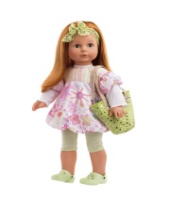 Er hat einen …		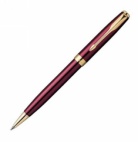 Wir haben …				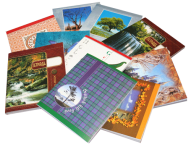 Sie hat ein …		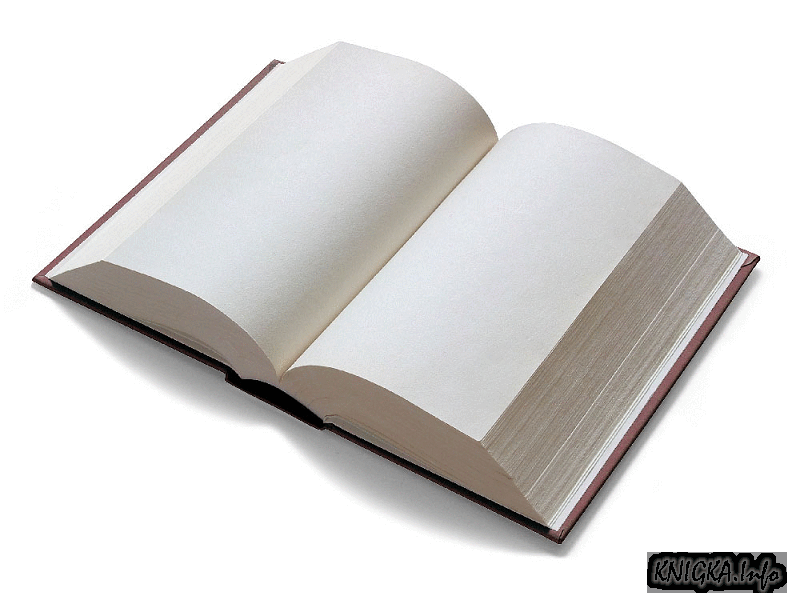 Распредели слова по 3 группам, запиши соответствующие номера в 3 колонки.	der Sonntag, 2. das Buch, 3. Die Schülerin, 4. der Teddy,              5. der Samstag, 6. das Heft, 7. die Tiere, 8. die Puppe,                   9. der ABC-Schütze, 10. der Kuli, 11. das Auto, 12. der Mittwoch, 13. das Klavier, 14. die ZuckertüteDie Kontrolarbeit №1 die 3. KlasseDie II. VarianteПереведи слова на русский язык, запиши ответы под номерами.der Schülerder Schulhofdie Zuckertütedie Puppeder Dienstagder Freitagfüttern Tierebauen AutomodelleWir haben Schultaschen.Закончи предложения, глядя на картинки.Ich habe einen …	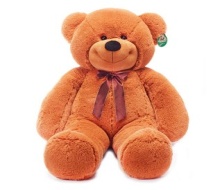 Er hat einen …		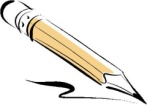 Du hast …			 		Sie haben …		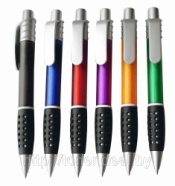 Распредели слова по 3 группам, запиши соответствующие номера в 3 колонки.	1. der Sonntag, 2. das Buch, 3. Die Schülerin, 4. der Teddy,                   5. der Samstag, 6. das Heft, 7. die Tiere, 8. die Puppe,                            9. der ABC-Schütze, 10. der Kuli, 11. das Auto, 12. der Mittwoch,       13. das Klavier, 14. die ZuckertüteDie Jahreskontrolarbeit				die 3. KlasseDie I. VarianteВыбери верный вариант перевода слов и выражений (например, 1а).baden im Flussa. кататься на велосипеде	    b. купаться в реке	        c. отдыхать в деревнеder ABC-Schützea. ученик		     b. учитель			c. первоклассникder Montagпонедельник		b. четверг			c. субботаlaufen Schia. кататься на санках	b. кататься на лыжах	c. кататься на конькахfeiern Weihnachtena. праздновать Рождество	    b. праздновать Новый год		c. праздновать Пасхуdie Spieleckea. доска для объявлений		b. классная комната		c. игровой уголокMein Geburtstag ist im Juli.a. Мой день рождения в июне.		b. Мой день рождения в июле.			c. День рождения моей мамы в июле.Найди и выпиши лишнее слово.das Buch, das Heft, Bonbons, der Kuli, der Bleistift dreizehn, fünfzehn, vier, neunzehn  Birnen, Tomaten, Gurken, Kartoffeln, Gemüse  der Herbst, der Bär, der Fuchs, der Hase    bauen einen Schneemann, rodeln, fahren Karussell, laufen Schlittschuh     der Stuhl, der Tisch, der Osterhase, der Schrank     September, Februar, Dienstag, November, Januar                                                                                                                                                                                                                                                                                                                                                                                                           Соедини части предложений по смыслу (например, 1а).Es ist Frühling, …					a. September, Oktober, November. Der Wolf ist …					b. als Kasperle.Ich habe morgen Geburtstag, …		c. und der Schnee taut.Die Herbstmonate sind …			d. und ich will meine Freunde einladen.Wir schenken der Mutter …			e. Narzissen und Tulpen.Ich kleide mich zum Karneval …		f. groß, grau und böse.Отг адай загадки и напиши, что или кто это под цифрами.Das ist eine Jahreszeit. Die Sonne scheint hell. Es ist warm. Alles ist grün. Die Kinder fahren Rad und Karussell. Die Menschen baden im Fluss und gehen spazieren. Es ist klasse!Das ist ein Obst. Es ist rund, dick und rot oder gelb. Wir machen damit einen Salat und ein Kompott.Das ist ein Tier. Es ist klein, rot und lustig. Es frisst Beeren, Nüsse und Pilze. Es kann springen.Das ist eine Schulsache. Die Kinder lesen es.Die Jahreskontrolarbeit				die 3. KlasseDie II. VarianteВыбери верный вариант перевода слов и выражений (например, 1а).fahren Rada. кататься на велосипеде	b. кататься на пони		c. кататься на конькахdie Zuckertüteпервоклассник		b. плюшевый медведь		c. кулёк со сладостямиder Sonntaga. воскресенье		b. суббота			c. пятницаlaufen Schlittschuha. кататься на лыжах		b. кататься на коньках		c. кататься на санкахfeiern Osterna. праздновать день матери		b. праздновать Рождество	c. праздновать Пасхуdas Faschinga. Масленица		b. Пасха		c. РождествоMeine Mutter hat im Dezember Geburtstag.a. У меня день рождения в декабре. 		b. День рождения моей мамы в декабре.			c. День рождения моей мамы в феврале.Найди и выпиши лишнее слово.das Buch, der Teddy, der Kuli, der Bleistift, das Heftvierzehn, sechzehn, siebzehn, zweiÄpfel, Bananen, Obst, Gurken, Birnender Wolf, der Frühling, das Eichhörnchen, der Igelschaukeln, machen eine Schneeballschlacht, laufen Schi, rodelndas Fenster, die Tafel, die Wand, die Tür, das OstergebäckOktober, Mittwoch, Juli, März, DezemberСоедини части предложений по смыслу (например, 1а).Es ist Winter, …				a. und wir backen Osterkuchen.Der Bär ist …				b. und die Kinder bauen einen 	Schneemann.Heute ist Ostern, …			c. und wir schenken ihr einen Teddy.Die Frühlingsmonate sind …		d. sehr groß, braun und klug.Sabine hat heute Geburtstag, …	e. als eine Maus.Sie kleidet sich zum Karneval …	f. März, April, Mai.Отг адай загадки и напиши, что или кто это под цифрами.Das ist eine Jahreszeit. Es ist kalt. Alles ist weiß. Die Schneeflocken fallen auf die Erde. Die Kinder laufen Schlittschuh auf der Eisbahn. Sie machen eine Schneeballschlacht im Hof. Alle sind lustig.Das ist ein Gemüse. Es ist dünn und grün. Wir machen damit einen Salat und eine Suppe.Das ist ein Tier. Es ist groß, braun und klug. Es frisst Honig und Beeren. Er schläft in Winter.Das ist eine Schulsache. Die Kinder schreiben damit (с её помощью) in den Heften.Проверочная работа №1				die 3. KlasseDie I. VarianteПереведи слова на русский язык.der Herbst   ____________________________________Es ist warm.  ___________________________________der Himmel  ____________________________________das Gemüse  ___________________________________der Apfel  _____________________________________der Hase  ______________________________________der Vogel  _____________________________________Выбери и подчеркни нужное слово.Die Sonne …weht		b. scheintDie Blätter sind …bunt		b. kaltDie Gurke ist …grün		b. braunDer Apfel ist …dünn		b. dickDer Wolf ist …böse		b. gutDie Eule ist …ein Vogel		b. ein TierDer Fuchs frisst …Hasen		b. Obstsiebzehn16		b. 17Отгадай загадки.Das ist ein Obst. Es ist dünn, gelb, süß. Wir machen damit einen Salat.  (______________________)Das ist ein Tier. Es ist klein und grau. Es frisst Beeren, Pilze und Äpfel. (____________________)Das ist ein Gemüse. Es ist dünn und grün. Wir machen damit einen Salat und eine Suppe. (____________________)Das ist ein Tier. Es ist klein, rot und lustig. Es frisst Beeren, Nüsse und Pilze. Es kann springen. (_____________________)Проверочная работа  №1				die 3. KlasseDie II. VarianteПереведи слова на русский язык.Die Blätter   ____________________________________Es ist kalt.  _____________________________________Es regnet.  _____________________________________das Obst  ______________________________________die Birne  _____________________________________der Eichhörnchen  ______________________________der Fisch  _____________________________________Выбери и подчеркни нужное слово.Der Himmel ist …rot		b. grauDer Wind …scheint		b. wehtDie Birne ist …gelb		b. braunDie Apfelsine ist …dünn		b. dickDer Bär ist …groß		b. kleinDer Hase ist …ein Tier		b. ein VogelDer Igel frisst …Mäuse		b. Beerenachtzehn17		b. 18Отгадай загадки.Das ist ein Gemüse. Es ist dick, rund, rot. Wir machen damit einen Salat.  (______________________)Das ist ein Tier. Es ist groß, grau und böse. Es frisst Hasen und andere Tiere. (____________________)Das ist ein Obst. Es ist rund, dick und rot oder gelb. Wir machen damit einen Salat und ein Kompott. (____________________)Das ist ein Tier. Es ist nicht groß, rot und schlau. Es frisst Hasen, Mäuse und Vögel.  (_____________________)Проверочная работа  №2				die 3. KlasseDie I. VarianteПереведи слова на русский язык.der Winter   ____________________________________Es schneit.  ___________________________________das Weihnachten________________________________laufen Schlittschuh______________________________bauen einen Schneemann___________________________rodeln  _________________________________________basteln  _________________________________________Закончи предложения, глядя на картинки.Es ist _____________		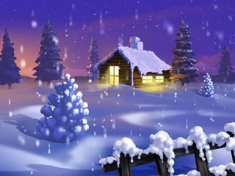 Die Kinder laufen_______________		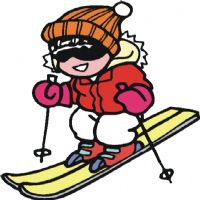 Wir machen ___________________				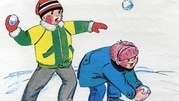 Die Menschen feiern ______________________	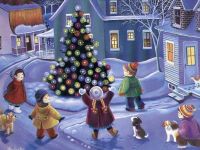 Отгадай загадки о временах года, запиши ответ в скобках.Es ist kalt. Alles ist weiß. Die Schneeflocken fallen auf die Erde. Die Kinder laufen Schlittschuh auf der Eisbahn. Sie machen eine Schneeballschlacht im Hof. Alle sind lustig. (_______________)Die Sonne scheint hell. Es ist warm. Alles ist grün. Die Kinder fahren Rad und Karussell. Die Menschen baden im Fluss und gehen spazieren. Es ist klasse! (_________________)Проверочная работа  №2			die 3. KlasseDie II. VarianteПереведи слова на русский язык.Es ist kalt.   ____________________________________die Schneeflocke  ________________________________das Neujahr_____________________________________laufen Schi______________________________________machen eine Schneeballschlacht______________________die Eisbahn  ______________________________________kaufen  __________________________________________Закончи предложения, глядя на картинки.Überall liegt _____________		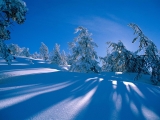 Die Kinder laufen_______________		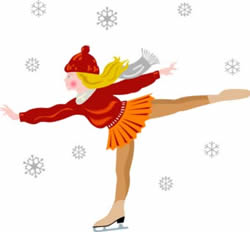 Wir bauen ___________________				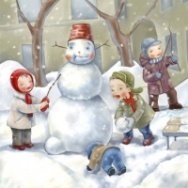 Die Menschen feiern ______________________		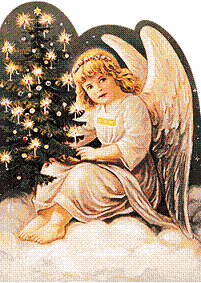 Отгадай загадки о временах года, запиши ответ в скобках.Das Wetter ist nicht gut. Es ist kalt. Die Sonne scheint nicht. Der Himmel ist grau. Es regnet oft. Der Wind ist stark. Die Kinder gehen nicht oft spazieren. (_______________)Es schneit oft. Überall liegt Schnee. Es ist sehr kalt. Die Menschen feiern Neujahr. Die Kinder laufen Schi im Wald. Sie bauen einen Schneemann in Hof und rodeln. (_________________)Основное содержание темы.Вспомнить имена некоторых немецких персонажей, охарактеризовать их, используя известные РО. Повторить лексику по теме «Семья», «Летом в парке», рассказывая о развлечениях детей летом.Лексическая сторона речи.Der Sommer, die Schule, die Ferien, vorbei, das Schuljahr, viel Spaß! Baden, die schönste Zeit, einen Brief bekommen, im Fluss schwimmen, schaukeln, die Puppe, die Sonne, schauen, hell, Automodelle bauen, Eichhörnchen füttern, Karussell fahren, Pony reiten, Eis essen. Es ist lustig/ warm/ kalt, das Dorf, der Garten, froh sein.    Грамматическая сторона речи.Спряжение слабых и сильных глаголов в Präsens.                                                                     Спряжение глагола sein в Präsens.  Известные РО.Требования к ЗУН обучающихся по теме.Ученику необходимо:                                                                                           1. Уметь охарактеризовать сказочных персонажей, используя известные РО и прилагательные.                                                                                                        2. Уметь понимать на слух небольшие тексты и соотносить их с фотографиями.                                                                                                           3. Уметь спрягать слабые и некоторые сильные глаголы в Präsens.                                4. Уметь составлять связное монологическое высказывание с опорой на рисунки по теме «Что я люблю делать в парке».Формируемые УУДЛичностные УУД:- развивать самостоятельность  и личную  ответственность за свои поступки,в том числе в информацион-ной деятельности, на основе представлений о нравственных нормах, социальной справедливости и свободе;- формировать  эстетические потребности, ценности и чувства;-развивать этические чувства, доброжелательность и эмоционально-нравственную отзывчивость, понимание и сопереживание чувствам других людей;-развивать навыки сотрудничества со взрослыми и сверстни-ками в разных социальных ситуациях, умения не создавать конфликтов и находить выходы из спорных  ситуаций.Регулятивные УУД:- принимать  учебную задачу и следовать инструкции учителя;- понимать цель и смысл выполняемых заданий;- осуществлять первоначальный контроль своих действий.Познавательные УУД:- работать с учебником, ориентироваться в      нём по содержанию и с помощью значков;- выполнять логические действия (анализ, сравнение);- уметь выделить и сформулировать  познавательную цель;- группировать и классифицировать по разным основаниям;- работать  с информацией, искать информацию в учебных текстах.Коммуникативные УУД:- проявлять интерес к общению и групповой работе;- уважать мнение собеседников;- преодолевать эгоцентризм в межличностном взаимодействии;- следить за действиями других участников в процессе коллективной деятельности;Основное содержание темы.Каникулы закончились, дети идут в школу. В классе есть новенькие, Сабина показывает школьные фотографии. Первый учебный день в Германии, подарок первоклассникам – кулек со сладостями. Что дети делают в школе? А что они делают в выходные дни? Дни недели. Сказка о храбром Портняжке и о бумаге.Лексическая сторона речи.Der Schüler, der Abc-Schütze, die erste Klasse, der Hof, beginnen, Gratuliere! Das Geschenk, die Zuckertüte, der Bonbon, der Teddy, das Spielzeug, der Gast, der Montag/ Dienstag/ Mittwoch/ Donnerstag/ Freitag/ Sonnabend/ Sonntag/ Samstag, die Woche, die Tafel, an der Tafel, der Igel, der Hase, die Schultasche, das Buch, das Heft, der Bleistift, der Kuli, haben. Welcher Tag ist heute?Грамматическая сторона речи.РО 3 и РО4 с новым лексическим наполнением (глаголы).Спряжение глагола haben в Präsens. Образование прилагательных женского рода с помощью суффикса –in.Требования к ЗУН обучающихся по теме.Ученику необходимо:                                                                                                                           1. Научиться работать со словарем учебника.                                                                                             2. Уметь комментировать то, что изображено на фотографиях.                                                                       3. Совершенствовать технику чтения вслух и орфографические навыки.                                           4. Уметь расспрашивать собеседника о том, что он делает в школе (на выходных) и уметь отвечать на эти вопросы (диалог-расспрос типа интервью).                                                                                                              5. Уметь употреблять глагол haben с существительными в винительном падеже.                                                                                                                                  6. Уметь образовывать прилагательные женского рода с помощью суффикса –in.Формируемые УУДЛичностные УУД:-развивать самостоятельность и личную  ответственность за свои поступки, в том числе в информационной  деятельности, на основе представлений о нравственных нормах, социальной справедливости и свободе;-формировать эстетические потребности, ценности и чувства;- развивать  этические чувства, доброжелательность  и эмоционально-нравственную отзывчивость, понимание и сопереживание чувствам других людей;-развивать навыки сотрудничества  со взрослыми и сверстниками  в разных социальных ситуациях,  умения не создавать конфликтов  и находить выходы из спорных  ситуаций.Регулятивные УУД:- принимать  учебную задачу и следовать инструкции учителя;- понимать цель и смысл выполняемых заданий;- осуществлять первоначальный контроль своих действий.Познавательные УУД:- работать с учебником, ориентироваться в      нём по содержанию и с помощью значков;- выполнять логические действия (анализ, сравнение);- уметь выделить и сформулировать  познавательную цель;- группировать и классифицировать по разным основаниям;- работать  с информацией, искать информацию в учебных текстах.Коммуникативные УУД:- проявлять интерес к общению и групповой работе;- уважать мнение собеседников;Основное содержание темы.Осенью в парке. Дети идут в парк гулять. Берлинский зоопарк – один из самых больших в мире. Поспевает урожай овощей и фруктов, овощи спорят, кто самый красивый и вкусный. А чем питаются лесные зверушки? Любимые животные. Учимся их описывать: какие они, где живут, чем питаются, что умеют делать. Погода осенью Стихи, песенки, шутки-загадки. Готовимся к празднику!Лексическая сторона речи.Der Herbst, das Wetter, es regnet, der Himmel, der Wind, das Blatt, wehen, fallen, fliegen, der Bär, der Wolf, der Fuchs, der Fisch, fressen, der Vogel, die Maus, die Beere, die Nuss, die Birne, der Apfel, die Kartoffel, die Tomate, die Gurke, das Obst, das Gemüse, es gibt, das Wasser, das Gras, der Honig, schlau.Грамматическая сторона речи.Повторение числительных от 13 до 20. Отрицательное местоимение kein/ keine. Образование сложных слов. Повторение Akkusativ существительных после глагола nehmen.Требования к ЗУН обучающихся по теме.Ученику необходимо:                                                                                                                 1.Совершенствовать технику чтения и орфографические навыки.                                                           2. Усвоить  лексику по подтеме.                                                                                                                     3. Уметь описывать погоду и природу осенью, дать описание животных в форме рассказа-загадки.                                                                                                                                               4. Уметь вести беседу по телефону.Формируемые УУДЛичностные УУД:-развивать самостоятельность  и личную  ответственность за свои  поступки, в том числе в информационной  деятельности, на основе представлений о нравственных нормах, социальной справедливости и свободе;-  формировать  эстетические потребности, ценности и чувства;-  развивать  этические чувства, доброжелательность  и эмоционально-нравственную отзывчивость, понимание и сопереживание чувствам других людей;- развивать  навыки сотрудничества  со взрослыми и сверстниками  в разных социальных ситуациях,  умения не создавать конфликтов  и находить выходы из спорных  ситуаций.Регулятивные УУД:- принимать  учебную задачу и следовать инструкции учителя;- понимать цель и смысл выполняемых заданий;- осуществлять первоначальный контроль своих действий.Познавательные УУД:- работать с учебником, ориентироваться в      нём по содержанию и с помощью значков;- выполнять логические действия (анализ, сравнение);- уметь выделить и сформулировать  познавательную цель;- группировать и классифицировать по разным основаниям;- работать  с информацией, искать информацию в учебных текстах.Коммуникативные УУД:- проявлять интерес к общению и групповой работе;- уважать мнение собеседников;- преодолевать эгоцентризм в межличностном взаимодействии;- следить за действиями других участников в процессе коллективной деятельности;- входить в коммуникативную игровую и учебную ситуацию.Основное содержание темы.Погода зимой, зимний пейзаж. Парк зимой. Почему все так радуются приходу зимы? Чем занимаются дети зимой? Животные зимой. Рождество в Германии – традиции празднования этого праздника. Читаем подписи к картинкам. Подготовка к празднику Рождества / Нового года. Повторяем стихи, песни, подписываем поздравительные открытки, изготавливаем поделки сами.Лексическая сторона речи.Was ist los? Der Winter, es schneit, überall liegt Schnee, alles ist weiß, die Schneeflocke, spazieren gehen, der Winterschlaf, stören, einschlafen, der Feiertag, das Fest, die Weihnachten, das Neujahr, kaufen, Schi laufen, die Eisbahn, rodeln, Schlittschuh laufen, eine Schneeballschlacht machen, basteln selbst, der Weihnachtsbaum, die Weihnachtspyramide, die Kerze, wünschen, der Verwandte, einen Schneemann bauen.Грамматическая сторона речи.Безличные предложения: Es ist kalt/ warm/ Winter. Es schneit. Изменение корневой гласной (аu –  äu) в глаголе  laufen. Употребление Akkusativ существительных после глаголов типа bauen.Требования к ЗУН обучающихся по теме.Ученику необходимо:1. Совершенствовать технику чтения и орфографические навыки.          2. Уметь рассказать о зиме, зимних развлечениях, о праздновании Рождества в Германии (используя лексику по теме).                                                                                                                    3. Уметь вести диалог-расспрос о зиме, погоде и природе в это время года.4. Уметь понимать на слух сообщения разного характера, включающие информацию по теме.5. Уметь подписать поздравительную открытку с Рождеством, с Новым годом, опираясь на тексты-образцы.Формируемые УУДЛичностные УУД:- развивать самостоятельность  и личную  ответственность за свои  поступки, в том числе в информационной  деятельности, на основе представлений о нравственных нормах, социальной справедливости и свободе;-  формировать  эстетические потребности, ценности и чувства;-  развивать  этические чувства, доброжелательность  и эмоционально-нравственную отзывчивость, понимание и сопереживание чувствам других людей;- развивать  навыки сотрудничества  со взрослыми и сверстниками  в разных социальных ситуациях,  умения не создавать конфликтов  и находить выходы из спорных  ситуаций.Регулятивные УУД:- принимать  учебную задачу и следовать инструкции учителя;- понимать цель и смысл выполняемых заданий;- осуществлять первоначальный контроль своих действий.Познавательные УУД:- работать с учебником, ориентироваться в      нём по содержанию и с помощью значков;- выполнять логические действия (анализ, сравнение);- уметь выделить и сформулировать  познавательную цель;- группировать и классифицировать по разным основаниям;- работать  с информацией, искать информацию в учебных текстах.Коммуникативные УУД:- проявлять интерес к общению и групповой работе;- уважать мнение собеседников;- преодолевать эгоцентризм в межличностном взаимодействии;- следить за действиями других участников в процессе коллективной деятельности;- входить в коммуникативную игровую и учебную ситуацию.Основное содержание темы.Что Сабина и Свен делают в школе? Описание классной комнаты. Наши немецкие друзья наводят порядок  в игровом уголке. Праздник карнавала в школе. Одежда и карнавальные костюмы. На уроке немецкого языка.Лексическая сторона речи.Das Klassenzimmer, rechts, links, vorn, die Tür, das Fenster, der Tisch, der Stuhl, der Schrank, Ordnung machen, die Ecke, die Wand, die Pinnwand, der Zettel, der Fasching, der Gast, um 12 Uhr, das Kleid, die Hose, das Hemd, die Jacke, der Schuh, der Hut, die Mütze, als was gehst du zum Maskenball?Грамматическая сторона речи.Глаголы malen, machen в Perfekt (рецептивно, т.е. на узнавание).Употребление глаголов möchten, müssen на основе схемы из геометрических фигур.Требования к ЗУН обучающихся по теме.Ученику необходимо:1. Совершенствовать технику чтения и орфографические навыки.                  2. Уметь описывать рисунок классной комнаты и свою классную комнату (устно и письменно).3. Уметь находить в тексте необходимую информацию, использовать проверку понимания прочитанного.4. Уметь читать диалоги по ролям, знать лексику по теме «Одежда».Формируемые УУДЛичностные УУД:-развивать самостоятельность  и личную  ответственность за свои  поступки, в том числе в информационной  деятельности, на основе представлений о нравственных нормах, социальной справедливости и свободе;-  формировать  эстетические потребности, ценности и чувства;-  развивать  этические чувства, доброжелательность  и эмоционально-нравственную отзывчивость, понимание и сопереживание чувствам других людей;- развивать  навыки сотрудничества  со взрослыми и сверстниками  в разных социальных ситуациях,  умения не создавать конфликтов  и находить выходы из спорных  ситуаций.Регулятивные УУД:- принимать  учебную задачу и следовать инструкции учителя;- понимать цель и смысл выполняемых заданий;- осуществлять первоначальный контроль своих действий.Познавательные УУД:- работать с учебником, ориентироваться в      нём по содержанию и с помощью значков;- выполнять логические действия (анализ, сравнение);- уметь выделить и сформулировать  познавательную цель;- группировать и классифицировать по разным основаниям;- работать  с информацией, искать информацию в учебных текстах.Коммуникативные УУД:- проявлять интерес к общению и групповой работе;- уважать мнение собеседников;- преодолевать эгоцентризм в межличностном взаимодействии;- следить за действиями других участников в процессе коллективной деятельности;- входить в коммуникативную игровую и учебную ситуацию.Основное содержание темы.Весна, какая теперь погода? Мы поздравляем наших мам с 8 Марта. День Матери в Германии. Семья Мюллер празднует Пасху. Подготовка к этому празднику. Скоро наступят весенние каникулы.Лексическая сторона речи.Der Frühling, die Jahreszeit, der Monat, der März/ April/ Mai/ Juni/ Juli/ August/ September/ Oktober/ November/ Dezember/ Januar/ Februar, es taut, das Veilchen, die Orchidee, die Narzisse, die Mimose, das Ostern, bemalen, verstecken, das Osterei, der Osterhase, der Osterkuchen, das Ostergebäck, backenГрамматическая сторона речи.Речевой образец с  Dativ и Akkusativ Некоторое обобщение Perfekt: haben + ge…t (слабые глаголы), haben + ge…n (сильные глаголы). Словосложение.Требования к ЗУН обучающихся по теме.Ученику необходимо:1. Совершенствовать технику чтения и орфографические навыки.                      2. Уметь описывать погоду весной по опорам.                                                                                 3. Уметь отыскивать информацию в тексте, соотносить подписи с рисунками.                                           4. Отвечать на вопросы о весне и о том, что делают дети весной/ на каникулах, используя лексико-грамматический материал параграфа.                                                                              5. Уметь писать по образцу поздравительную открытку.Формируемые УУДЛичностные УУД:-развивать самостоятельность  и личную  ответственность за свои  поступки, в том числе в информационной  деятельности, на основе представлений о нравственных нормах, социальной справедливости и свободе;-  формировать  эстетические потребности, ценности и чувства;-  развивать  этические чувства, доброжелательность  и эмоционально-нравственную отзывчивость, понимание и сопереживание чувствам других людей;- развивать  навыки сотрудничества  со взрослыми и сверстниками  в разных социальных ситуациях,  умения не создавать конфликтов  и находить выходы из спорных  ситуаций.Регулятивные УУД:- принимать  учебную задачу и следовать инструкции учителя;- понимать цель и смысл выполняемых заданий;- осуществлять первоначальный контроль своих действий.Познавательные УУД:- работать с учебником, ориентироваться в      нём по содержанию и с помощью значков;- выполнять логические действия (анализ, сравнение);- уметь выделить и сформулировать  познавательную цель;- группировать и классифицировать по разным основаниям;- работать  с информацией, искать информацию в учебных текстах.Коммуникативные УУД:- проявлять интерес к общению и групповой работе;- уважать мнение собеседников;- преодолевать эгоцентризм в межличностном взаимодействии;- следить за действиями других участников в процессе коллективной деятельности;- входить в коммуникативную игровую и учебную ситуацию.Основное содержание темы.Сабина и ее мама готовятся к дню рождения Сабины. Приглашение на день рождения. Друзья готовятся  тоже, у них много идей. Какие подарки желают дети ко дню рождения? Приводим квартиру в порядок. Что покупают к праздничному столу? Прием гостей, вручение подарка. Что делают гости на дне рождения?Лексическая сторона речи.Der Geburtstag, zum Geburtstag einladen, morgen, bekommen, sich wünschen, der Rock, die Bluse, kaufen, der Verkäufer, die Verkäuferin, die Flasche, der Euro, was kostet..?Грамматическая сторона речи.Глагол sich wünschen, особенности спряжения. Употребление Perfekt при ответах на вопросы.Требования к ЗУН обучающихся по теме.Ученику необходимо:1. Уметь письменно оформить приглашение на день рождения, поздравительную открытку.   2. Уметь читать диалоги по ролям, выразительно читать текст сказки.                                       3. Уметь вести беседу в разнообразных ситуациях, связанных с днем рождения: приглашение, подготовка праздничного стола, прием гостей, вручение подарков и т.д.          4. Иметь опыт участия в празднике – смотре достигнутого.Формируемые УУДЛичностные УУД:-развивать самостоятельность  и личную  ответственность за свои  поступки, в том числе в информационной  деятельности, на основе представлений о нравственных нормах, социальной справедливости и свободе;-  формировать  эстетические потребности, ценности и чувства;-  развивать  этические чувства, доброжелательность  и эмоционально-нравственную отзывчивость, понимание и сопереживание чувствам других людей;- развивать  навыки сотрудничества  со взрослыми и сверстниками  в разных социальных ситуациях,  умения не создавать конфликтов  и находить выходы из спорных  ситуаций.Регулятивные УУД:- принимать  учебную задачу и следовать инструкции учителя;- понимать цель и смысл выполняемых заданий;- осуществлять первоначальный контроль своих действий.Познавательные УУД:- работать с учебником, ориентироваться в      нём по содержанию и с помощью значков;- выполнять логические действия (анализ, сравнение);- уметь выделить и сформулировать  познавательную цель;- группировать и классифицировать по разным основаниям;- работать  с информацией, искать информацию в учебных текстах.Коммуникативные УУД:- проявлять интерес к общению и групповой работе;- уважать мнение собеседников;- преодолевать эгоцентризм в межличностном взаимодействии;- следить за действиями других участников в процессе коллективной деятельности;- входить в коммуникативную игровую и учебную ситуацию.Виды работОценка «3»Оценка «4»Оценка «5»Контрольные работыОт 50% до 69%От 70% до 90%От 91% до 100%Самостоятельные работы,словарные диктантыОт 60% до 74%От 75% до 94%От 95% до 100%№ п/п       ТемаПредметное содержание Кол-во часовКол-во контрольных работКол-во проверочных работ1.Первое полугодие (35 ч.)Здравствуй третий класс! Встреча с друзьями.Персонажи немецких детских книжек. С которыми учащиеся познакомились в прошлом учебном году. Повторение речевых  образцов и лексики по темам «О себе», «Семья». Лексика по теме «Летние каникулы»8ч.2.Сабина идет в школу. А. вы?Лексика по теме «Школа». Как искать слова в словаре. Гости школьного двора: папы, мамы, бабушки и дедушки. Дни недели. Знакомство с новым персонажем – Храбрым портняжкой. Чем можно заняться в выходной день?9 ч.  3.Осень. Какая сейчас погода?Осень. Поход в парк, зоопарк. Овощи, фрукты. А чем питаются лесные звери? Описание любимого животного.9 ч.1  4.А что приносит нам зима?Погода зимой. Какая она? Чем занимаются дети зимой? Рождество в Германии. Подготовка к празднику.9 ч.1Второе  полугодие  (33 ч.)  5.В школе мы много делаем.Что Сабина и Свен охотно делают в школе? Классная комната. Игровой уголок. Праздник карнавала в школе.11 ч. 6.Весна пришла. И это также великолепный праздник, нет?Весна. Какая теперь погода? Праздник 8 марта. Кого можно поздравить? Пасха. Как ее празднуют в Германии. Скоро наступят весенние каникулы.11 ч.17.День рождения! Это также прекрасный день, нет?День рождения: приглашения, подарки, друзья. Подготовка: уборка квартиры, покупки к праздничному столу. Праздник: гости поздравляют и дарят подарки. Что делают гости на дне рождения?11 ч.1Итого: 6822№п/пРазделпрограммыТемаурокаКол-вочасовДидактические элементысодержанияДидактические элементысодержанияКоммуникативные 
задачиКоммуникативные 
задачиКоммуникативные 
задачиКоммуникативные 
задачиФормыконт-
роляФормируемые УУДДом. заданиеДата по плануФакт№п/пРазделпрограммыТемаурокаКол-вочасовЛексикаГрам-
матикаАудированиеЧтениеУстная речьПисьмоФормыконт-
роляДом. заданиеДата по плануФакт1234567891011121314151Здравствуй третий класс! Встреча с друзьями.8 ч.Урок 1. Встреча 
с друзьями1Лексика 
на повторение по темам «Семья», «Профессии», «Хобби», «Внешность и качества 
человека»; 
новые слова по теме 
«Летние 
каникулы»Спряжение глагола-
связки sein, личные 
окончания сильных 
и слабых глаголов 
в 3-м лице единствен-
ного числаВосприятие 
на слух текста письма 
от немецкого друга 
с пониманием основного содержания, понимание смысла стихотворения «Der Sommer»Чтение письма и стихотворения «Der Sommer» 
с опорой на перевод незнакомых слов 
(с полным пониманием содержания)Беседа о том, чем охотно занимаются твои друзья, рассказ о семье Свена и Сабине по фотографиямНаписание ответа немецкому другу, начало ведения словарной тетради по курсу 
3 кл.Фронтальный опросЛ. Иметь информацию о стране изучаемого языка — Германии. П. Иметь представление об учебном комплекте «Немецкий язык.». К. Воспринимать на слух имена главных персонажей учебника, выражения классного обихода и речевые клише (приветствие, прощание) Р. Осуществлять сотрудничество в парах при выполнении учебных задач.Уч. с 6 № 3С.3 №14.092Вре-
мена года, каникулыУроки 
2–3. Лето – 
лучшая 
пора, не так ли?Наши летние фотографии.2Новые слова по теме 
«Занятия 
на летних 
каникулах», выражение своего мнения с помощью фразы: Ich finde ...
schön/lustig...Спряжение сильных 
и слабых глаголов в настоящем времени Понимание рассказа 
Сабине и песенки о лете с опорой 
на картинки  и перевод новых слов по словарюЧтение текста о летних фото-
графиях Сабине (с полным пониманием 
содержания) с поиском незнакомых слов по словарюВедение диалога-расспроса 
о летних фото-
графиях, рассказ о каникулах Сабине по опорным словам, знание песенки о лете, рассказ о своих летних фото-графиях и умение оценивать фотографии одноклассниковВыполнение упражнения 
в рабочей 
тетради, запись новых слов в сло варную 
тетрадь -Индивидуальный опросК. Знать речевые клише, необходимые для приветствия и прощания, воспринимать на слух выражения классного обихода, различать на слух и правильно произносить звуки. П. Сравнивать, находить различие и общее в написании русских и немецких букв. Р. Соблюдать речевой этикет в ситуации учебного общения Л. Знать ритуально-этикетные правила и формы общения в Германии, выполнять гигиенические правила письма.Уч. с.13Р.т. с.5 №3Уч.16№76.0911.093Каникулы, выходной деньУрок 4. Что любит делать летом семья Свена?1Лексика по темам «Занятия на летних каникулах», «В парке»Изменение корневой гласной 
в 3-м лице единствен-
ного числа у сильных глаголовПрослушивание рассказа о семейном отдыхе Свена с извлечением необходимой информации (с опорой на картинки и перевод новых слов)Чтение текста о семейном отдыхе Свена с выбором определённой информацииРассказ о том, что делает каждый из членов семьи Свена 
в паркеВыполнение контрольной работы и работы над ошибками, подготовка 
к выставке «Наши летние фото-
графии»Вводный контрольПр. Правильно произносить основные звуки, звукосочетания, а также слова и фразы, соблюдая интонационные правила. К. Уметь слушать собеседника, задавать вопросы и вести диалог, выражения классного обихода и речевые клише. Р.Принимать учебную задачу, оценивать правильность выполнения заданий Л. Способность к самооценке и самоконтролю.П. Восстанавливать деформированное предложение, зрительно воспринимать текст, узнавая знакомые словаСпр. сильных глаголов13.094Каникулы, мои увлеченияУроки 5–8. Мы играем и поём.Хотите вы еще что – то повторить?4Лексика по темам «В парке», «Любимые занятия», оценочные суждения 
типа «Es ist schön.»Словообразование существительных путём словосло-
женияПрослушивание рассказа Ани об отдыхе в деревне с извлечением необхо-
димой ин-
формации Чтение диалога о лете с полным пониманием содержания (с опорой на картинки), совершенствование навы ков и умений чтения на ма-
териале руб-
рики «Lesen macht Spaβ»-Повторение 
песенки и стихотворения 
о лете, беседа об услышанном и прочи-
танном, рассказ о лете с опорой 
на картинки 
и словосоче-
танияНаписание 
новых слов 
и выражений по темеФронтальная беседаП. Использовать схемы для озвучивания и составления предложений, осуществлять сравнение немецких и русских предложений. К. Уметь представлять при знакомстве других, используя новый речевой образец Р. Оценивать правильность выполнения заданий, вносить необходимые коррективы Л. Способность к самооценке и самоконтролю. Уч. с 18№3сУч. с.19 №4Уч. с 25№8Уч. с. 26№918.0920.0925.0927.095Моя школа9 ч.§ I. Уроки 1–2.Наши друзья снова идут 
в школуО чем говорят дети в школьном дворе?2Лексика по теме «Школа», однокоренные слова для обучения работе со словарём, повторение лексики по теме «Знакомство»Понимание смысла прослушанных стихотворений «Die Ferien sind vorbei», «GutenMorgen»; комментарии к фотографиям; полилог-интервью о посещении школы c опорой на перевод отдельных словЧтение прослушанного с проверкой правильности восприятия и отработкой техники чтения; чтение по ролям диалогов «Frau Herrman und Sabine», «Sven und Jutta» Ответы на вопросы по тексту, ведение диалога-расспроса 
о школе; беседа о том, охотно ли ты ходишь в школу; знание одного 
из стихотворений, пение песенки про 
алфавитВыполнение упражнения 
в рабочей 
тетрадиОпросП. Строить речевые высказывания, помогающие дать утвердительный или отрицательный ответ, осуществлять сравнение немецких и русских предложений (порядок слов в предложении) К. вести этикетный диалог в ситуации «Знакомство» используя новые речевые образцы, понимать на слух речь учителя по ведению урока; выказывания одноклассников; небольшие по объему диалоги. Пр. Воспроизводить графически и каллиграфически новые буквы и буквосочетания, выделять новые звуки из слов, наблюдать над особенностями их произнесения, читать слова с изученными буквами, записывать слова и предложения. Л. Уметь сотрудничать в процессе учебной и игровой деятельности со сверстниками и взрослыми Р. Осуществлять сотрудничество в парах при выполнении учебных задач, оценивать правильность выполнения заданий.Уч. с. 36-37Диалог, С. 35 №1 рифмовка2.104.106Моя школа, праздник, лите ратурные персонажи популярных детских книг§ I.Уроки 3–4. Первый день 
в школеКакой сегодня день недели?2Названия дней недели; герой сказки братьев Гримм Храбрый 
портняжкаПолное понимание содержания песенки «Guten Tag» и сти- хотворения «Welcher Wochentag 
ist heute?»Чтение текста «Marias erster Schultag» 
с полным 
пониманием прочитанного 
(с поиском 
новых слов 
в словаре)Умение петь 
песенку «Guten Tag», вести беседу о первом школьном дне, опираясь на 
вопросы, декламировать стихотворение «Welcher Wochentag ist heute?»Написание 
о своих занятиях по дням недели, вы-
полнение упражнения 
в рабочей 
тетрадиФронтальная беседаК. Вести этикетный диалог в ситуации «Знакомство» используя новый речевой образец, задавать вопросы, строить понятные для партнера высказывания понимать на слух речь учителя; выказывания одноклассников; небольшие по объему диалоги. Р. Оценивать правильность выполнения заданий, планировать свои действия. П. Восстанавливать деформированное предложение, зрительно воспринимать текст, узнавая знакомые слова.Пр. Воспроизводить графически и каллиграфически новые буквы и буквосочетания, выделять новые звуки из слов, наблюдать над особенностями их произнесения, читать слова с изученными буквами, записывать слова и предложения. Л. Уметь сотрудничать в процессе учебной и игровой деятельности со сверстниками и взрослыми.Уч. с. 43 слова Р.т. с.30-339.1011.107Выходной день§ I. Уроки 5–9.Как мы проводим выходные?А что делает храбрый портняжка?Повторение5Названия дней недели, лексика по теме «Занятия в свободное время», названия школь-
ных принад-
лежностейСпряжение глагола haben, винительный падеж существительныхПонимание основного 
содержания диалога «Heike und Sabine», сказки о лесной школеЧтение по ролям прослушанного диа-
лога, сказки о лесной школе с извлечением необходимой информации, чтение текста со вставкой пропущенных словУмение рас-
сказывать 
о своих занятиях и занятиях немецких детей в свободное время; инсценировка приглашения друга в парк 
по телефону; умение говорить, какие 
у тебя есть школьные принадлежностиЗнание написания новых слов, выпол-
нение контрольной работы и работы над ошиб-
камиРубежный контроль по теме «Школа»Л: - развивать самостоятельность и личную ответственность за свои поступки, в том числе в информационной деятельности, на основе представлений о нравственных нормах, социальной справедливости и свободе;П:- ориентироваться в учебниках: определять, прогнозировать, что будет освоено при изучении данного раздела; определять круг своего незнания, осуществлять выбор заданий под определённую задачу;Р: - принимать учебную задачу и следовать инструкции учителя- понимать цель и смысл выполняемых заданий; - осуществлять первоначальный контроль своих действий. К: - проявлять интерес к общению и групповой работе; - уважать мнение собеседников;Уч. с. 49 словаС.52 №5Р. Т. с. 42 №3Уч. с.57 словаС.53 прочитать16.1018.1023.1025.108.118Вре-
мена года9 ч.§ II.Уроки 1–2.Осень. Какая 
сейчас 
погода?Экскурсия в парк2Дни недели, школьные 
принадлежности, природные явления осенью, числительные 13–20, выражение мнения с помощью фразы: Ich finde ...Безличные предложения типа «Es ist kalt/nicht warm.», «Es regnet.»Восприятие на слух диалога с опорой на текст и рисунки, полное понимание диа-
лога по телефонуЧтение по ролям диалога по телефону, чтение текста со вставкой пропущенных словРассказ о со-
держимом 
своего портфеля, пение песенки «Herst lied», описание погоды осенью и выражение своего мнения о ней, составление рассказа о прогулке в парке по рисункамВыполнение упражнения 
в рабочей тетрадиИндивидуальный опросЛ: - развивать самостоятельность и личную ответственность за свои поступки, в том числе в информационной деятельности, на основе представлений о нравственных нормах, социальной справедливости и свободе; - формировать эстетические потребности, ценности и чувства; - развивать этические чувства, доброжелательность и эмоционально- нравственную отзывчивость, понимание и сопереживание чувствам других людей;Р. осуществлять сотрудничество в парах при выполнении учебных задач, оценивать правильность выполнения заданий. П. составлять предложения с опорой на заданную схему, осознанно строить речевое высказывание по теме урока, извлекать из прослушанного текста основную информацию Пр. Правильно, читать слова и предложения, соблюдая интонационные правила. К. оперировать необходимым языковым и речевым материалом, задавать вопросы, отвечать на вопросы одноклассников, узнавать на слух знакомые языковые средстваУч. с. 63 песня13.1115.119Любимое время года§ II.Уроки 3–4.Хорошо осенью 
у бабушки в деревне!2Фрукты, овощи, блюда из них; повторение названий цветовСпряжение глагола helfen, дательный падеж имён 
существительных, вопрос 
с вопросительным словом wem, 
фразы: Gib mir bitte.., Nimm bitte...Восприятие на слух диалога с ба-
бушкой об урожае в её саду (с полным пони-
манием содержания) 
с опорой 
на рисункиЧтение по ролям диалога 
с бабушкой; чтение текста со вставкой пропущенных словРазыгрывание «спора овощей» друг 
с другом, умение просить 
и предлагать фрукты одноклассникамВыполнение упражнения 
в рабочей 
тетрадиФронтальная беседаП. осознанно строить речевое высказывание по теме урока, извлекать из прослушанного текста основную информацию Р. Выполнять правила работы в группе, в паре. оценивать свою деятельность по шкале самооценки. Л. Развивать самостоятельность, формировать эстетические потребности. К. оперировать необходимым языковым и речевым материалом, отвечать на вопросы собеседника, задавать вопросы, в том числе используя новый речевой оборот, узнавать на слух знакомые языковые средства и догадываясь о значении незнакомыхУч. с. 73 31Р.т. с. 56 №320.1122.1110Животные§ II.Урок 5.Что едят дикие
звери? 1Названия лесных обитателей; прилага-Отрицание kein(e)Прослуши-
вание и по-
нимание Чтение сти-
хотворения «Liebt die Краткое опи-
сание лесного животного, Заполнение анкеты 
о животных, Индивидуальный Р. Уметь ставить учебную задачу на основе соотнесения того, что уже известно, оценивать правильность выполнения заданий, планировать свои действии, находить и исправлять ошибки. П. искать и выделять необходимую информацию, уметь осознанно и произвольно строить речевое высказывание в устной и письменной форме, восстанавливать деформированное предложение, зрительно воспринимать текст, узнавая знакомые слова, извлекать необходимую информации из прослушанных текстов.К. оперировать необходимым языковым и речевым материалом, уметь с помощью вопросов получать необходимые сведения от собеседника, строить понятные для партнера высказывания, учитывающие, что он знает и видит, а что нет, взаимоконтроль и взаимопомощь по ходу выполнения задания, воспринимать на слух необходимую информацию. Прчитать слова и предложения, соблюдая интонационные правила составлять предложения для ответа на вопрос Что едят дикие
звери?Л. быть доброжелательным и внимательности к людям, готовым к сотрудничеству и дружбе, оказанию помощи тем, кто в ней нуждается, уважительно и бережно относиться к животным.Уч. с. 81 №2Р.т. с. 62-63 №1-327.11123456789101112131415тельные, опи-сывающие внешний вид и качествастихотворения «Liebt die Tiere!» 
с опорой 
на перевод незнакомых словTiere!», текс-тов о животных с угадыванием, о ком идёт речьугадывание 
животного 
по описаниюнаписание 
новых слов1112Любимые животные§ II.Уроки 6Свен и Сабине разговаривают о любимых жи-
вотныхУрок 7-9Мы играем и поем. Повторение13Фрукты, овощи, названия лесных обитателей; прилагательные, описывающие внешний вид и качества, выражение: Das stimmt.Отрицание kein(e)Прослушивание с полным пониманием диалога-загадки 
о любимом животном Свена, анекдотов о животныхЧтение диа-
лога Свена 
и Сабине 
по ролям; знакомство с не-
которыми 
фактами из жизни животных; совершенствование навыков и умений чтения на материале рубрики «Lesen macht Spaβ»Угадывание 
животного, фрукта или 
времени года по описанию, рассказ 
о своём любимом животном; повторение 
песенки про осень; ком-
ментирование пословиц о животныхНаписание 
небольшого рассказа 
о своём 
любимом 
животномОбобщающий урок 
по теме «Осень»Р. Уметь ставить учебную задачу на основе соотнесения того, что уже известно, оценивать правильность выполнения заданий, планировать свои действии, находить и исправлять ошибки. П. искать и выделять необходимую информацию, уметь осознанно и произвольно строить речевое высказывание в устной и письменной форме, восстанавливать деформированное предложение, зрительно воспринимать текст, узнавая знакомые слова, извлекать необходимую информации из прослушанных текстов.К. оперировать необходимым языковым и речевым материалом, уметь с помощью вопросов получать необходимые сведения от собеседника, строить понятные для партнера высказывания, учитывающие, что он знает и видит, а что нет, взаимоконтроль и взаимопомощь по ходу выполнения задания, воспринимать на слух необходимую информацию. Пр:читать слова и предложения, соблюдая интонационные правила составлять предложения для ответа на вопрос Что едят дикие
звери?Л. быть доброжелательным и внимательности к людям, готовым к сотрудничеству и дружбе, оказанию помощи тем, кто в ней нуждается, уважительно и бережно относиться к животным.Уч. с. 85 диалогР.т. с. 65-66 №1-429.114.126.1211.1213А что приносит нам зима?9 ч.§ III.Уроки 1–2.Какая погода зимой?2Природные явления 
зимойБезличные предложения: Es ist kalt/nicht warm.; Es schneitПрослуши-
вание и понимание общего смысла 
беседы двух белок, понимание обще-Чтение диалога белок по ролям с поиском заданной информации; чтение микротекстов и уме-Ответы на вопросы по содержанию диалога о погоде зимой, описание картинки с изображением зим-Написание 
новых слов, выполнение упражнения 
в рабочей 
тетрадиИндивидуальный 
опросР. составлять план и последовательность действий для составления предложений; контролировать свои действия и результаты работы, находить и исправлять ошибки. П. искать и выделять необходимую информацию, уметь осознанно и произвольно строить речевое высказывание в устной и письменной форме, восстанавливать деформированное предложение, зрительно воспринимать текст, узнавая знакомые слова, извлекать необходимую информации из прослушанных текстов, находить в словарях необходимую информации. ПР. Читать и воспринимать на слух лексику по теме, произносить слова , соблюдая правильное ударения и правила чтения, употреблять в речи слова, уметь составлять с ними предложения. Л. Быть готовым к сотрудничеству, адекватно судить о причинах своего успеха/неуспеха. К. оперировать необходимым языковым и речевым материалом, уметь с помощью вопросов получать необходимые сведения от собеседника, строить понятные для партнера высказывания, узнавать на слух знакомые языковые средства и догадываясь о значении незнакомых слов.Уч. с. 93 слова с. 89 рифмовкаС. 89 – 90 диалог13.1218.12123456789101112131415го смысла 
песенки «Winterlied»ние соотно-сить их с картинкаминего пейзажа, пение песенки о зиме1415.Вре-
мена года, животные,
лите-
ратурные персонажи популярных детских книг§ III.Уроки 3–4.Кто может дать совет?Урок 5Что видит храбрый портняжка в парке21Природные явления 
и занятия детей зимойИзменение глаголов 
по лицам, спряжение глагола 
laufenПонимание 
песенки «Winter-schlaf», вос-приятие на слух телефонного разговора с полным пониманием содержания1. знать изученные рифмовки, разучить новые2.читать с полным пониманием текста. 3.отвечать на вопросы по содержаниюЧтение текста о путешествиях Храброго портняжки с полным 
пониманием, умение подбирать микротексты о зиме в качестве 
подписей 
к картинкамРазучивание 
новой песенки 
о зиме, беседа 
о прочитанном 
с опорой на рисунки, ответы на вопросы о своих занятиях и играх зимой, обсуждение подготовки к Рож.Выполнение контрольной работы и работы над ошибкамиРубежный контроль по теме 
«Зима»Пр. читать слова и предложения, соблюдая интонационные правила. П. восстанавливать деформированное предложение, зрительно воспринимать текст, узнавая знакомые слова, извлекать необходимую информации из прослушанных текстов, находить в словарях необходимую информации. Р. выполнять правила работы в группе, в паре, оценивать свою деятельность по шкале самооценки. К. оперировать необходимым языковым и речевым материалом, отвечать на вопросы собеседника, задавать вопросы, узнавать на слух знакомые языковые средства и догадываясь о значении незнакомых. Л. проявлять гуманное отношение ко всему живому, формирования потребности в защите окружающей среды, в бережном отношении к природе.Уч. с. 94 песняР.т. с. 72-73 №3-5Уч. с. 102 №3Р.т. с. 80-81 №1-320.1225.1216§ III.Урок 6-7Почему дети рады зиме?.2Лексика по темам «Рождество», «Новый год»Прослушивание текстов 
с извлечением новой информации о традициях празднования Рож-
дества в ГерманииЧтение текста о зимних 
забавах детей со вставкой пропущенных слов, знакомство в группах 
с информацией по празд-
нованию Рож- дества в ГерманииПовторение рифмовки и песни о зиме для встречи праздника, беседа по вопросам о зимних праздниках РоссииНаписание 
маленького рассказа 
о праздновании Нового года и Рождества в РоссииОбобщающий урок по темам «Рождество», «Новый год»Р. Принимать учебную задачу урока, воспроизводить и применять правила работы вгруппе. П. искать и выделять необходимую информацию, уметь осознанно и произвольно строить речевое высказывание в устной и письменной форме, извлекать необходимую информации из прослушанных текстов, работать со словарем. Пр. вести и поддерживать элементарный диалог, читать и понимать содержание текста на уровне значения. К. . Осуществлять решение учебной задачи под руководством учителя, оперировать необходимым языковым и речевым материалом, уметь с помощью вопросов получать необходимые сведения от собеседника. Л. знать об этических нормах взаимоотношений между носителями разных культурУч. с. 109 словаС.105-106 читатьР.т. с.83-88 №1-327.1210.0117§ III.Урок 6.Мы готовимся 
к Новому году и рождествуКонтрольная работа №12Лексика 
по темам «Рождество», «Новый год»; фразы начала и окончания поздравительной открыткиПрослушивание текстов поздравительных открыток с полным пониманием, песенки «Ich geh’ mit meiner Laterne»Чтение в группах поздравительных 
открыток 
и их перевод Умение рас-
спрашивать 
и отвечать на вопросы о рус-ской зиме, беседа о подготовке праздника по опорам, разучивание песенки «Ich geh’ mit meiner Laterne»Рисование 
новогодней открытки 
по образцу 
и умение подписать ееОпросЛ. развивать навыки сотрудничества со взрослыми и сверстниками в разных социальных ситуациях, умения не создавать конфликтов П. работать с учебником, работать с информацией, искать информацию в учебных текстах,Р. принимать учебную задачу и следовать инструкции учителя; понимать цель и смысл выполняемых заданий; осуществлять первоначальный контроль своих действий. К. следить за действиями других участников в процессе коллективной деятельности, входить в коммуникативную игровую и учебную ситуацию, оперировать необходимым языковым и речевым материалом, уметь с помощью вопросов получать необходимые сведения от собеседника, понимать на слух речь учителя, одноклассников, информацию в аудиозаписи. Пр. выполнять лексико-грамматические упражнения, зрительно воспринимать текстР.т. с. 89-92№1-415.0117.01Второе полугодие (33 часа)Второе полугодие (33 часа)Второе полугодие (33 часа)Второе полугодие (33 часа)Второе полугодие (33 часа)Второе полугодие (33 часа)Второе полугодие (33 часа)Второе полугодие (33 часа)Второе полугодие (33 часа)Второе полугодие (33 часа)Второе полугодие (33 часа)Второе полугодие (33 часа)Второе полугодие (33 часа)Второе полугодие (33 часа)18В школе всегда есть много дел11 ч.В школе всегда есть много дел11 ч.§ IV.Уроки 1–2. Чем любят заниматься 
в школе Свен 
и Сабине?Наши немецкие друзья вчера много рисовали2Названия школьных принадлежностей, мебели в классной комнате, учебных действийВинительный падеж имён существительных, определённый 
и неопределённый артиклиВосприятие 
на слух 
с полным пониманием текста-описания классной комнаты, стихотворения 
«Rätsel»Чтение с полным пониманием текста-описания классной комнаты, нахождение в тексте необходимой информацииУмение говорить с опорой на картинку, кто кого 
и что рисуетВыполнение упражнений 
в рабочей 
тетради, 
написание 
новых словИндивидуальный 
опросК. оперировать необходимым языковым и речевым материалом используя изученные речевые обороты, понимать на слух речь учителя; выказывания одноклассников; небольшие по объему диалоги, тексты. Пр. Правильно произносить звуки, звукосочетания, воспроизводить графически и каллиграфически изученные буквы, читать слова и предложения, соблюдая интонационные правила. П. воспринимать текст, восстанавливать деформированное предложение Л. - развивать навыки сотрудничества со взрослыми и сверстниками в разных социальных ситуациях, умения не создавать конфликтов и находить выходы из спорных ситуаций.Р. уметь контролировать свою деятельность по результату, сопоставлять образец и свою работу, находить ошибкиУч. с. 8 №5Уч. с. 11 № 322.0124.0119Клас-
сная ком-
ната, праздники Клас-
сная ком-
ната, праздники § IV.Уроки 3–4.Что делают наши немецкие друзья сегодня?Занятия 
в игровом уголке3Местонахождение мебели в классной комнатеПрослуши-
вание и понимание общего смысла текстов «Die Spielecke», «Die Pinnwand»
и стихотворения «In der Spielecke»Чтение 
в группах 
текстов «Die Spielecke», «Die Pinnwand» 
и поиск новых слов в словаре, понимание общего смысла стихотворения «In der Spielecke» Описание ри-
сунков с изо-
бражением классной ком- наты, обсуждение карнавальных костюмовНаписание пригласи-
тельной открытки для друзей на маскарад  по случаю Масленицы по образцуФронтальная беседаК. Вести диалог, отвечать на вопросы и задавать их. Л. Быть доброжелательным, внимательным к товарищам, знать основные моральные нормы (ответственность, справедливое распределение, взаимопомощь) Р. осуществлять сотрудничество в парах при выполнении учебных задач, оценивать правильность выполнения заданий. Пр. Правильно произносить основные звуки, звукосочетания, а также слова и фразы, соблюдая интонационные правила П. рассказывать о местонахождении предметов с.103 №229.0131.015.0220Праздники§ IV.Урок 5.Бал-мас-
карад 
в школе.1Предметы одеждыВыражение модальности с помощью глаголов müs-
sen, mögen, wollenВосприятие 
на слух рас-сказа (с опорой на рисунок) с извлечением основной информацииЧтение текста «Was gibt es alles in der Kleiderkiste!» 
с целью выбора нужной информацииБеседа по со-
держанию 
услышанного 
и прочитан-
ного; умение 
говорить, что хочется и сле-
дует сделать, 
готовясь к кар-
навалуПодготовка 
к выставке 
словарных 
тетрадей, 
изготовле-
ние плаката к карнавалуФронтальный и индивидуальный 
опросыЛ. развивать навыки сотрудничества со взрослыми и сверстниками в разных социальных ситуациях, умения не создавать конфликтов П. работать с учебником, работать с информацией, искать информацию в учебных текстах,Р. принимать учебную задачу и следовать инструкции учителя; понимать цель и смысл выполняемых заданий; осуществлять первоначальный контроль своих действий. К. следить за действиями других участников в процессе коллективной деятельности, входить в коммуникативную игровую и учебную ситуацию, оперировать необходимым языковым и речевым материалом, уметь с помощью вопросов получать необходимые сведения от собеседника, понимать на слух речь учителя, одноклассников, информацию в аудиозаписи. Пр. выполнять лексико-грамматические упражнения, зрительно воспринимать текстУч. с. 24 №3С.28 слова С.26 текстР.т.с. 17-18 №1-37.0221Учебные предметы, погода§ IV.Урок 6.На уроке немецкого у нас тоже много дел2Название учебных действий, описание погоды, числительные до 20Первое знакомство с PerfektПонимание смысла стихотворения «Was haben wir in der Stunde gemacht?»Чтение вслух стихотворения «Was haben wir in der Stunde gemacht?», чтение по ролям сказки «Wie war der Tag?»Разыгрывание сценки к празднику «Wie war der Tag?»; ответы на вопрос о том, что было сделано вчераПодготовка к выставке словарных тетрадейИндивидуальный опросЛ: - развивать самостоятельность и личную ответственность за свои поступки, в том числе в информационной деятельности, на основе представлений о нравственных нормах, социальной справедливости и свободе; - формировать эстетические потребности, ценности и чувства;Р: - принимать учебную задачу и следовать инструкции учителя;- понимать цель и смысл выполняемых заданий; - осуществлять первоначальный контроль своих действий. П: - работать с учебником, ориентироваться в нём по содержанию и с помощью значков;- выполнять логические действия (анализ, сравнение);- уметь выделить и сформулировать                 познавательную цель; К: - проявлять интерес к общению и групповой работе; - уважать мнение собеседников; - преодолевать эгоцентризм в межличностном взаимодействии;Уч. с. 31 №8Р.т. с.19-22 №1-312.0214.0222Праздники§ IV.Уроки 7–9.Мы играем и поёмПовторение3Повторение лексики по темам «Одежда», «Классная комната»Прослушивание диалога 
по телефону «Masken-ball» с извлечением основной информацииЧтение 
диалога «Maskenball» по ролям,
текста «Das 
Faschingsfest» 
с выбором основной информацииПовторение 
песни к празд-
нику-карна-
валу, разучи-
вание новой 
песни «Wir schunkeln», инсценирование беседы 
по телефону 
и других сценок по теме «Карнавал»; умение советовать, как одеть сказочных героев карнавала, говорить, кто во что оделся 
к карнавалуНаписание приветственного плаката к карнавалуОбобщающий урок 
по теме «Карнавал»Л. развивать навыки сотрудничества со взрослыми и сверстниками в разных социальных ситуациях, умения не создавать конфликтов П. работать с учебником, работать с информацией, искать информацию в учебных текстах,Р. принимать учебную задачу и следовать инструкции учителя; понимать цель и смысл выполняемых заданий; осуществлять первоначальный контроль своих действий. К. следить за действиями других участников в процессе коллективной деятельности, входить в коммуникативную игровую и учебную ситуацию, оперировать необходимым языковым и речевым материалом, уметь с помощью вопросов получать необходимые сведения от собеседника, вести диалог запрашивая информацию, понимать на слух речь учителя, одноклассников, информацию в аудиозаписи. Пр. выполнять лексико-грамматические упражнения, зрительно воспринимать текст, восстанавливать деформированное предложениеУч. с. 37 повторить словапо пройденным темам19.0221.0226.0223Вре-
мена года. Весна пришла11 ч.§ V.Уроки 1–2.Весна пришла!3Природные явления весной, весенние месяцы, дни неделиПрослушивание с полным пониманием песенки «Das Jahr», рифмовки о весне, звукового письмаЧтение текста письма 
с целью выбора нужной информацииОтветы на вопросы о весне, разучивание 
песенки «Das Jahr», описа-
ние природы 
на картинке 
по опорным 
фразам, срав- нение погоды зимой и вес-
нойУмение делать подписи к картинкам с видами 
природы, выписывание значений 
новых слов из словаряФронтальная беседаР. Принимать учебную задачу урока, воспроизводить и применять правила работы в группе. П. искать и выделять необходимую информацию, уметь осознанно и произвольно строить речевое высказывание в устной и письменной форме, извлекать необходимую информации из прослушанных текстов, работать со словарем. Пр. вести и поддерживать элементарный диалог, читать и понимать содержание текста на уровне значения. К. . Осуществлять решение учебной задачи под руководством учителя, оперировать необходимым языковым и речевым материалом, уметь с помощью вопросов получать необходимые сведения от собеседника. Л. знать об этических нормах взаимоотношений между носителями разных культурУч. с. 42 словаС.38 стихС.39 письмо28.025.037.0324§ V.Уроки 3–4.Мы поздравляем 
наших 
мам с жен-
ским днём3Лексика 
по теме «Поздравление с празд-
ником», цветы к празд-
никуГлаголы 
с haben 
в Perfekt, 
дательный и винительный паде-
жи после глаголов schenken, geben, 
zeigenПрослушивание загадки, песенки «Mutti ist die beste», телефонного разговора и диалога о покупке цветов для мамыЧтение по ролям с полным пониманием 
телефонного разговора 
и диалога о покупке цветов для мамыИнсценирование диалога-обсуждения, умение говорить о подготовке подарков для мамы к женскому дню; пение песенки «Mutti ist die beste»Рисование поздрави-
тельной открытки 
к 8 Марта
и умение её подписатьИндивидуальный 
опрос, конкурс словарных тетрадейЛ. развивать навыки сотрудничества со взрослыми и сверстниками в разных социальных ситуациях, умения не создавать конфликтов П. работать с учебником, работать с информацией, искать информацию в учебных текстах,Р. принимать учебную задачу и следовать инструкции учителя; понимать цель и смысл выполняемых заданий; осуществлять первоначальный контроль своих действий. К. следить за действиями других участников в процессе коллективной деятельности, входить в коммуникативную игровую и учебную ситуацию, оперировать необходимым языковым и речевым материалом, уметь с помощью вопросов получать необходимые сведения от собеседника, понимать на слух речь учителя, одноклассников, информацию в аудиозаписи. Уч. с. 52 слова С. 50 №512.0314.0319.0325Вре-
мена года, праздники§ V.Уроки 5–6.Семья Мюллер празднует Праздник Пасхи.Скоро начнутся весенние каникулы2Лексика 
по теме 
«Пасха»Изменение корневой гласной при спряжении глагола backen в Perfekt, дательный и винительный падежиПрослушивание с полным пониманием текста о празднике Пасхи в Германии (с опорой на картинки и перевод слов)Умение соотносить подписи с картинками; чтение текста с пропусками слов; сказки о жизни бабочек с извлечением информацииПовторение рифмовки и пе-
сенки параграфа; рассказ 
о планах на весенние каникулы, о каникулах в деревне, о том, что сделали вчераВыполнение контрольной работы и работы над ошибкамиРубежный контроль по теме «Весна»Р. Принимать учебную задачу урока, воспроизводить и применять правила работы в группе. П. искать и выделять необходимую информацию, уметь осознанно и произвольно строить речевое высказывание в устной и письменной форме, извлекать необходимую информации из прослушанных текстов, работать со словарем. Пр. вести и поддерживать элементарный диалог, читать и понимать содержание текста на уровне значения. К. . Осуществлять решение учебной задачи под руководством учителя, оперировать необходимым языковым и речевым материалом, уметь с помощью вопросов получать необходимые сведения от собеседника. Л. знать об этических нормах взаимоотношений между носителями разных культурВыучить правилоР.т. с.39-40 №1-3Уч. с.60 новые слова21.032.0426§ V. Мы играем и поем.Повторение7-93Повторение рифмовки и пе-
сенки параграфа; рассказ 
о планах на весенние каникулы, о каникулах в деревне, о том, что сделали вчераР: самостоятельно организовывать свое рабочее место в соответствии с целью выполнения заданий; определять цель учебной деятельности с помощью учителя и самостоятельно, соотносить свои действия с поставленной целью; составлять план выполнения заданий на уроках, внеурочной деятельности, жизненных ситуациях под руководством учителя;          П: ориентироваться в учебниках: определять, прогнозировать, что будет освоено при изучении данного раздела; определять круг своего незнания, осуществлять выбор заданий под определённую задачу;            К: соблюдать в повседневной жизни нормы речевого этикета и правила устного общения;Уч. с. 61 №34.049.0411.04227День рож-
дения11 ч.§ VI.Уроки 1–3.О чёмговорят 
Сабине и её мама?Сабине пишет приглашение к дню рождения3Фразы приветствия 
и прощания, названия ме-
сяцев, выра-
жение мнения с помощью фразы: Ich glaube...Вопрос Wann 
hast du Geburtstag? и ответ 
на негоВосприятие 
на слух стихотворения «Geburtstag», диалога мамы с дочкой с пониманием основного содержанияЧтение по ролям диалога мамы с доч кой с полным пониманием, анкеты с месяцами рождения друзейЗнание сти-
хотворения «Geburtstag», песенки с движениями «Geburtstag-stanz»; описание ситуации, изображённой 
на картинке; рассказ о вре-
мени года 
по рисунку; 
умение отвечать на вопросы по анкете 
о месяце рож-дения; разу-
чивание роли из сказки 
про бабочекНаписание друзьям 
приглашения ко дню рождения по образцу, выполнение упражнений в рабочей тетрадиФронтальная беседаР: корректировать выполнение задания в соответствии с планом, условиями выполнения, результатом действий на определенном этапе;          П: ориентироваться в учебниках: определять, прогнозировать, что будет освоено при изучении данного раздела; определять круг своего незнания, осуществлять выбор заданий под определённую задачу;            Л: развивать самостоятельность и личную ответственность за свои поступки, в том числе в информационной деятельности, на основе представлений о нравственных нормах, социальной справедливости и свободе; К:  проявлять интерес к общению и групповой работе; уважать мнение собеседниковУч. с. 73 словаС. 69 диалог16.0418.0423.0412345678910111213141528§ VI.Урок 4-5.Что Сабина хотела бы получить ко дню рож-
дения?2Подарки 
на день рож-
дения, названия предметов одеждыСпряжение глагола sich wünschenВосприятие 
на слух полилога с извлечением основной информации Чтение полилога по ролямУмение отвечать на вопрос, какие подарки ты любишь, 
делать пред-
положение 
о содержа-
нии полилога, 
исходя из сю-жета иллю-
страцииСоставление списка желаемыхподарковИндивидуальный 
опросР: определять цель учебной деятельности с помощью учителя и самостоятельно, соотносить свои действия с поставленной целью;      П:  ориентироваться в учебниках: определять, прогнозировать, что будет освоено при изучении данного раздела; определять круг своего незнания, осуществлять выбор заданий под определённую задачу      К: оформлять свои мысли в устной и письменной речи с учетом своих учебных и жизненных речевых ситуаций           Л: развивать самостоятельность и личную ответственность за свои поступки, в том числе в информационной деятельности, на основе представлений о нравственных нормах, социальной справедливости и свободе; Р.т. с. 49-52 № 1-3Уч. с. 83 словаР.т. с.53 №1,225.0430.0412345678910111213141529День рождения, в магазине§ VI.Уроки 6–7.Приготовления 
ко дню 
рождения2Подарки на день рождения, названия предметов одежды, фразы общения с продавцом в продуктовом магазинеСпряжение глагола sich wunschen, 
притяжательные местои-
мения, 
вопросы в Perfekt Понимание песни «Zum Geburtstag viel Glück», прослушивание диалога Храброго портняжки с белкой, диалогов в магазине с полным пониманиемЧтение по ролям диалога Храброго портняжки с белкой, диалогов в магазине с полным пониманием содержанияРазучивание 
роли из сказки про бабочек, обсуждение 
костюмов 
героев сказки; знание песни «Zum Geburtstag viel Glück»; умение говорить, что хочет белка 
ко дню рождения; умение отвечать 
на вопросы 
в Perfekt, спрашивать о цене продуктов и называть их ценуВыполнение контрольной работы и работы над ошибкамиИтоговый контрольР: корректировать выполнение задания в соответствии с планом, условиями выполнения, результатом действий на определенном этапе;          П: ориентироваться в учебниках: определять, прогнозировать, что будет освоено при изучении данного раздела; определять круг своего незнания, осуществлять выбор заданий под определённую задачу;            Л: развивать самостоятельность и личную ответственность за свои поступки, в том числе в информационной деятельности, на основе представлений о нравственных нормах, социальной справедливости и свободе; К:  проявлять интерес к общению и групповой работе; уважать мнение собеседниковУч. с. 84 песняР.т. с.58-59 №1-32.057.0530День рож-
дения§ VI.Уроки 8–10.Сабине празднует день 
рожденияИтоговая контрольная работа3Подарки ко дню рождения, названия праздничных блюдGratulieren + дательный падеж + zu + дательный падежПрослушивание с полным пониманием сценки «Sven gratuliert Sabine zum Geburtstag»Чтение с полным пониманием сценки «Sven gratuliert Sabine zum Geburtstag»Инсценирование сказки про бабочек, сценки «Sven gratuliert 
Sabine zum Geburtstag», 
рассказ по картинкам о подарках гостей и о праздничном столеЗапись реплик своей роли в рабочую тетрадьОбобщающий урок 
по теме «День рождения»Л. развивать навыки сотрудничества со взрослыми и сверстниками в разных социальных ситуациях, умения не создавать конфликтов П. работать с учебником, работать с информацией, искать информацию в учебных текстах,Р. принимать учебную задачу и следовать инструкции учителя; понимать цель и смысл выполняемых заданий; осуществлять первоначальный контроль своих действий. К. следить за действиями других участников в процессе коллективной деятельности, входить в коммуникативную игровую и учебную ситуацию, оперировать необходимым языковым и речевым материалом, уметь с помощью вопросов получать необходимые сведения от собеседника, понимать на слух речь учителяУч. с. 86 Р.т. с. 62-63 №3-414.0516.0521.0531Клас-сная ком-
ната, праздники, вре-
мена года, день рождения, в магазине§ VI.Урок  11Повторение пройденного 
материала1Названия предметов одежды, 
времён года, месяцев, школьной мебели, природных явленийИзменение корневой гласной при спряжении глагола backen 
в Perfekt; 
дательный и винительный падежи; выражение модальности с помощью глаголов müssen, mögen, wollen; спряжение глагола sich wünschenПовторение любимых стихотворений, песенок, сценокЧтение дополнительных текстов 
по тематике 
3 классаОписание времён года, любимых занятий в разные месяцы; рассказы о праздниках в Германии и РоссииНаписание личного 
письма, при-
глашения, открыткиОпросЛ: развивать этические чувства, доброжелательность и эмоционально- нравственную отзывчивость, понимание и сопереживание чувствам других людей;Р: понимать цель и смысл выполняемых заданий;        П: выполнять логические действия (анализ, сравнение);                           К: уважать мнение собеседников                          Уч. с. 92 слова с.89-91 диалог23.05SpielzeugWochentageSchuleSpielzeugWochentageSchulwaren